Miasto Piotrków TrybunalskiPasaż Karola Rudowskiego 10 97-300 Piotrków Trybunalski SPZ.271.23.2018Specyfikacja Istotnych Warunków Zamówienia(SIWZ)PRZETARG NIEOGRANICZONY NA UDZIELENIE I OBSŁUGĘ DŁUGOTERMINOWEGO KREDYTU BANKOWEGO, PRZEZNACZONEGO NA SFINANSOWANIE PLANOWANEGO  DEFICYTU W ZWIĄZKU  Z REALIZACJĄ INWESTYCYJNYCH ZADAŃ MIASTA PIOTRKOWA TRYBUNALSKIEGO W 2018 ROKU DO KWOTY 59.600.000 PLN WŁĄCZNIE W TYM:CZĘŚĆ I – 16.000.000 PLN
CZĘŚĆ II – 15.000.000 PLN
CZĘŚĆ III – 14.600.000 PLN
CZĘŚĆ IV – 14.000.000 PLNTryb:Przetarg nieograniczony przeprowadzony zgodnie z postanowieniami ustawy z dnia                         29 stycznia 2004 r. Prawo zamówień publicznych (Dz. U. z 2017 r., poz. 1579 z późn. zm.), zwanej dalej ustawą Pzp..........................................................                             					       podpis osoby zatwierdzającej SIWZPiotrków Tryb., dnia ........................ 2018 r.ROZDZIAŁ I. NAZWA ORAZ ADRES ZAMAWIAJĄCEGONazwa:		Miasto Piotrków TrybunalskiAdres: 			Pasaż Karola Rudowskiego 10 Piotrków Tryb. 97-300 Telefon: 		(0 -44) 732-77-96Telefaks: 		(0 -44) 732-77-98REGON: 		590648468NIP:			771-27-98-771 Adres e- mail:          zamowienia.publiczne@piotrkow.plROZDZIAŁ II. TRYB UDZIELENIA ZAMÓWIENIAPostępowanie o udzielenie zamówienia publicznego o wartości zamówienia powyżej                        wartości ustalonej na podstawie art. 11 ust. 8 ustawy z 29 stycznia 2004 r. Prawo zamówień publicznych (Dz. U. z 2017 r., poz. 1579 z późn. zm.) prowadzone w trybie przetargu nieograniczonego.ROZDZIAŁ III. OPIS PRZEDMIOTU ZAMÓWIENIAPrzedmiotem zamówienia jest:Udzielenie i obsługa długoterminowego kredytu bankowego, przeznaczonego                                                 na sfinansowanie planowanego deficytu w związku z realizacją inwestycyjnych zadań Miasta Piotrkowa Trybunalskiego w 2018 roku  do kwoty  59.600.000 PLN włącznie.Zamówienie podzielone jest na części:Szczegółowy opis przedmiotu zamówienia dla każdej części zawarty jest odpowiednio                             w załączniku nr 9/1, 9/2, 9/3, 9/4 do SIWZ.Zamawiający wymaga zatrudnienia na podstawie umowy o pracę przez wykonawcę osób wykonujących wskazane poniżej czynności wykonywane na rzecz wykonawcy jak                                i podwykonawców w trakcie realizacji zamówienia, w szczególności:uruchomienie kredytu na podstawie dyspozycji zamawiającego po ostatecznym rozstrzygnięciu przetargu i podpisaniu umowy, obsługa administracyjno-finansowa;Uprawnienia w zakresie kontroli spełniania wymagań zatrudnienia osób na umowę o pracę:Pracownik zamawiającego Referatu Księgowości.Sposób dokumentowania zatrudnienia osób na umowę o pracę:W celu potwierdzenia spełnienia wymogu zatrudnienia na podstawie umowy o pracę przez wykonawcę osób wykonujących w/w czynności wykonawca ma obowiązek przedłożyć zamawiającemu:oświadczenie o zatrudnieniu na podstawie umowy o pracę osób wykonujących czynności przy realizacji zamówienia (najpóźniej w dniu podpisania umowy) – oświadczenie to powinno zawierać w szczególności: dokładne określenie podmiotu składającego oświadczenie, datę złożenia oświadczenia, wskazanie że czynności w/w wykonują osoby zatrudnione na podstawie umowy   o pracę wraz ze wskazaniem liczby tych osób, imion i nazwisk tych osób, rodzaju umowy o pracę i wymiaru etatu, podpis osoby uprawnionej do złożenia oświadczenia w imieniu Wykonawcy.w trakcie realizacji zamówienia, każdorazowo na żądanie zamawiającego, w terminie nie dłuższym niż 7 dni roboczych, wykonawca zobowiązany jest przedłożyć do wglądu poświadczoną za zgodność z oryginałem przez wykonawcę kopię umowy/umów o pracę osób wykonujących w trakcie realizacji zamówienia czynności, których dotyczy w/w oświadczenie Wykonawcy (wraz z dokumentem regulującym zakres obowiązków, jeżeli został sporządzony). Kopie umów powinny zostać  zanonimizowane w sposób zapewniający ochronę danych osobowych pracowników, zgodnie  z przepisami ustawy z dnia 29 sierpnia 1997 r. o ochronie danych osobowych, tj. w szczególności bez adresów, nr PESEL pracowników). Imię                              i nazwisko pracownika nie podlega anonimizacji. Informacje takie jak: data zawarcia umowy, rodzaj umowy o pracę i wymiar etatu powinny być możliwe do zidentyfikowania;Sankcje z tytułu niespełnienia wymagań dotyczących zatrudnienia osób na umowę o pracę:W przypadku niespełnienia wymogu zatrudnienia na podstawie umowy o pracę przez wykonawcę osób wykonujących wskazane powyżej czynności lub uniemożliwienia kontroli tego wymogu – za każdy taki przypadek zamawiający przewiduje karę umowną w wysokości:500,00 zł za każdy dzień opóźnienia, liczony od dnia wskazanego w pkt 31 ppkt 1 istotnych postanowień umowy w przypadku nie przedłożenia zamawiającemu oświadczenia o zatrudnieniu na podstawie umowy o pracę osób wykonujących czynności przy realizacji zamówienia.500,00 zł za każdy dzień opóźnienia, liczony od dnia w którym upływa termin wskazany w pkt 31 ppkt 2 istotnych postanowień umowy w przypadku nie przedłożenia zamawiającemu do wglądu kopii umów o pracę zawartych z pracownikami wykonującymi zamówienie.Zamawiający zastrzega obowiązek osobistego wykonania przez wykonawcę kluczowych części zamówienia usługi, tj.:ROZDZIAŁ IV. TERMIN WYKONANIA ZAMÓWIENIAPrzedmiot zamówienia należy zrealizować w terminie (liczba dni/m-cy od daty podpisania umowy lub data rozpoczęcia i zakończenia):ROZDZIAŁ V.    WARUNKI UDZIAŁU W POSTĘPOWANIU O udzielenie zamówienia mogą się ubiegać wykonawcy, którzy:Nie podlegają wykluczeniu;Spełniają warunki udziału w postępowaniu.Warunki udziału w postępowaniu:Warunek dotyczący posiadania kompetencji lub uprawnień do prowadzenia określonej działalności zawodowej, o ile wynika to z odrębnych przepisów:posiadanie uprawnień do prowadzenia działalności bankowej tj. zezwolenia Komisji Nadzoru Finansowego na rozpoczęcie działalności bankowej, o którym mowa w art. 36  ustawy z dnia 29 sierpnia 1997r. Prawo bankowe (t.j. Dz.U.2017, poz. 1876 z późn. zm.), a w przypadku określonym w art. 178 ust. 1 ustawy Prawo bankowe – inny dokument potwierdzający rozpoczęcie działalności przed dniem wejścia w życie ustawy  Prawo bankowe. Warunek dotyczący sytuacji ekonomicznej lub finansowej – zamawiający nie stawia szczególnych wymagań dotyczących tego warunku.  Warunek dotyczący zdolności technicznej lub zawodowej – zamawiający nie stawia szczególnych wymagań dotyczących tego warunku.  W przypadku wspólnego ubiegania się o zamówienie przez wykonawców warunek /warunki, dotyczący/e zdolności technicznej lub zawodowej zawarty w pkt 1 ppkt 1) zostanie uznany przez zamawiającego za spełniony, jeżeli spełni go samodzielnie każdy z wykonawców składających ofertę.W przypadku, gdy wykonawca polega na zdolnościach lub sytuacji innych podmiotów warunek dotyczący zdolności technicznej lub zawodowej zawarty w pkt…. zostanie uznany przez zamawiającego za spełniony, jeżeli spełni go samodzielnie podmiot, na którego zasoby w tym zakresie powołuje się wykonawca. W odniesieniu do warunków dotyczących wykształcenia, kwalifikacji zawodowych lub doświadczenia, wykonawcy mogą polegać na zdolnościach innych podmiotów, jeśli podmioty te zrealizują roboty budowlane lub usługi, do realizacji których te zdolności są wymagane. ROZDZIAŁ VI. PODSTAWY WYKLUCZENIA, O KTÓRYCH MOWA W ART. 24 UST. 5Poza sytuacjami określonymi w art. 24 ust. 1 pkt 12-23 ustawy Pzp, zamawiający dodatkowo przewiduje w niniejszym postępowaniu wykluczenie wykonawcy na podstawie art. 24 ust. 5:„Z postępowania o udzielenie zamówienia zamawiający wykluczy wykonawcę:w stosunku do którego otwarto likwidację, w zatwierdzonym przez sąd układzie                                  w postępowaniu restrukturyzacyjnym jest przewidziane zaspokojenie wierzycieli przez likwidację jego majątku lub sąd zarządził likwidację jego majątku w trybie art. 332 ust. 1 ustawy z dnia 15 maja 2015 r. – Prawo restrukturyzacyjne (Dz. U. poz. 978, z późn. zm.) lub którego upadłość ogłoszono, z wyjątkiem wykonawcy, który po ogłoszeniu upadłości zawarł układ zatwierdzony prawomocnym postanowieniem sądu, jeżeli układ nie przewiduje zaspokojenia wierzycieli przez likwidację majątku upadłego, chyba że sąd zarządził likwidację jego  majątku w trybie art. 366 ust. 1 ustawy z dnia 28 lutego 2003 r. – Prawo upadłościowe (Dz. U. z 2015 r. poz. 233, z późn. zm.);który w sposób zawiniony poważnie naruszył obowiązki zawodowe, co podważa jego uczciwość, w szczególności gdy wykonawca w wyniku zamierzonego działania lub rażącego niedbalstwa nie wykonał lub nienależycie wykonał zamówienie,  co zamawiający jest w stanie wykazać za pomocą stosownych środków dowodowych;jeżeli wykonawca lub osoby, o których mowa w ust. 1 pkt 14, uprawnione do reprezentowania wykonawcy pozostają w relacjach określonych w art. 17 ust. 1  pkt 2–4 z:zamawiającym,osobami uprawnionymi do reprezentowania zamawiającego,członkami komisji przetargowej,osobami, które złożyły oświadczenie, o którym mowa w art. 17 ust. 2a– chyba że jest możliwe zapewnienie bezstronności po stronie zamawiającego w inny sposób niż przez wykluczenie wykonawcy z udziału w postępowaniu;który, z przyczyn leżących po jego stronie, nie wykonał albo nienależycie wykonał                         w istotnym stopniu wcześniejszą umowę w sprawie zamówienia publicznego lub umowę koncesji, zawartą z zamawiającym, o którym mowa w art. 3 ust. 1 pkt 1–4, co doprowadziło do rozwiązania umowy lub zasądzenia odszkodowania;będącego osobą fizyczną, którego prawomocnie skazano za wykroczenie przeciwko prawom pracownika lub wykroczenie przeciwko środowisku, jeżeli za jego popełnienie wymierzono karę aresztu, ograniczenia wolności lub karę grzywny nie niższą niż 3000 złotych;jeżeli urzędującego członka jego organu zarządzającego lub nadzorczego, wspólnika spółki       w spółce jawnej lub partnerskiej albo komplementariusza w spółce komandytowej lub komandytowo-akcyjnej lub prokurenta prawomocnie skazano za wykroczenie, o którym mowa w pkt 5;wobec którego wydano ostateczną decyzję administracyjną o naruszeniu obowiązków wynikających z przepisów prawa pracy, prawa ochrony środowiska lub przepisów                                 o zabezpieczeniu społecznym, jeżeli wymierzono tą decyzją karę pieniężną nie niższą niż 3000 złotych;który naruszył obowiązki dotyczące płatności podatków, opłat lub składek na ubezpieczenia społeczne lub zdrowotne, co zamawiający jest w stanie wykazać za pomocą stosownych środków dowodowych, z wyjątkiem przypadku, o którym mowa w ust. 1 pkt 15, chyba że wykonawca dokonał płatności należnych podatków, opłat lub składek na ubezpieczenia społeczne lub zdrowotne wraz z odsetkami lub grzywnami lub zawarł wiążące porozumienie w sprawie spłaty tych należności”.ROZDZIAŁ VII. WYKAZ OŚWIADCZEŃ LUB DOKUMENTÓW, POTWIERDZAJĄCYCH SPEŁNIANIE WARUNKÓW UDZIAŁU W POSTĘPOWANIU ORAZ BRAK PODSTAW WYKLUCZENIADo oferty (załącznik nr 1 – Formularz ofertowy) każdy wykonawca musi dołączyć aktualne na dzień składania ofert oświadczenie w formie jednolitego europejskiego dokumentu zamówienia (ESPD) (dalej: JEDZ), sporządzone zgodnie z wzorem standardowego formularza określonego w Rozporządzeniu wykonawczym Komisji (UE) 2016/7 z dnia 5 stycznia 2016 r. ustanawiającym standardowy formularz jednolitego europejskiego dokumentu zamówienia (wzór JEDZ stanowi załącznik nr 2 do SIWZ). Informacje zawarte w tym oświadczeniu stanowią wstępne potwierdzenie, że wykonawca nie podlega wykluczeniu oraz spełnia warunki udziału              w postępowaniu.W przypadku wspólnego ubiegania się o zamówienie przez wykonawców oświadczenie                  w formie JEDZ składa każdy z wykonawców wspólnie ubiegających się o zamówienie                 w zakresie, w którym każdy z wykonawców wykazuje spełnianie warunków udziału                                     w postępowaniu oraz brak podstaw wykluczenia.W przypadku, gdy wykonawca polega na zdolnościach lub sytuacji innych podmiotów wykonawca składa oświadczenie w formie JEDZ każdego z tych podmiotów w celu wykazania braku istnienia wobec nich podstaw wykluczenia oraz spełniania,  w zakresie,  w jakim powołuje się na ich zasoby, warunków udziału w postępowaniu. Wykonawca polegający na zdolnościach lub sytuacji innych podmiotów musi udowodnić zamawiającemu, że realizując zamówienie, będzie dysponował niezbędnymi zasobami tych podmiotów, w szczególności przedstawiając wraz z ofertą zobowiązanie tych podmiotów do oddania mu do dyspozycji niezbędnych zasobów na potrzeby realizacji zamówienia. W celu oceny, czy wykonawca polegając na zdolnościach innych podmiotów na zasadach określonych w art. 22a ustawy Pzp, będzie dysponował niezbędnymi zasobami w stopniu umożliwiającym należyte wykonanie zamówienia publicznego oraz oceny, czy stosunek łączący wykonawcę z tymi podmiotami gwarantuje rzeczywisty dostęp do ich zasobów, zamawiający może żądać dokumentów, które określają w szczególności:zakres dostępnych wykonawcy zasobów innego podmiotu;sposób wykorzystania zasobów innego podmiotu, przez wykonawcę, przy wykonywaniu zamówienia publicznego;zakres i okres udziału innego podmiotu przy wykonywaniu zamówienia publicznego;czy podmiot, na zdolnościach którego wykonawca polega w odniesieniu do warunków udziału w postępowaniu dotyczących wykształcenia, kwalifikacji zawodowych lub doświadczenia, zrealizuje roboty budowlane, których wskazane zdolności dotyczą.Zamawiający uznaje za wystarczające, w celu potwierdzenia spełniania warunków udziału w postępowaniu, wypełnienie jedynie sekcji  (alfa) w części IV JEDZ.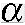 W przypadku, gdy wykonawca, który zamierza powierzyć wykonanie części zamówienia podwykonawcy/om (niebędącemu/ych podmiotem/ami, na którego/ych zasoby powołuje się wykonawca) jest zobowiązany do wypełnienia Części II Sekcji D formularza JEDZ.Zamawiający nie wymaga od wykonawcy/ów złożenia odrębnych JEDZ dla wskazanych przez siebie podwykonawców.Zamawiający zastosuje procedurę określoną w art. 24aa ustawy Pzp.Zgodnie z art. 24aa ust. 1 Pzp zamawiający w postępowaniu najpierw dokona oceny ofert,                        a następnie zbada, czy wykonawca, którego oferta została oceniona jako najkorzystniejsza, nie podlega wykluczeniu oraz spełnia warunki udziału w postępowaniu. Zamawiający wezwie wykonawcę, którego oferta została najwyżej oceniona do złożenia                          w wyznaczonym terminie (nie krótszym niż 10 dni), następujących dokumentów i oświadczeń                 w celu potwierdzenia wstępnego oświadczenia, że wykonawca nie podlega wykluczeniu oraz spełnia warunki udziału w postępowaniu:Aktualnej informacji z Krajowego Rejestru Karnego w zakresie określonym w art. 24 ust. 1 pkt 13, 14 i 21 ustawy oraz, odnośnie skazania za wykroczenie na karę aresztu, w zakresie określonym przez zamawiającego na podstawie art. 24  ust. 5 pkt 5 i 6 ustawy, wystawionej nie wcześniej niż 6 miesięcy przed upływem terminu składania ofert albo wniosków o dopuszczenie do udziału w postępowaniu,Aktualnego zaświadczenia właściwego naczelnika urzędu skarbowego potwierdzającego, że wykonawca nie zalega z opłacaniem podatków, wystawionego nie wcześniej niż 3 miesiące przed upływem terminu składania ofert albo wniosków o dopuszczenie do udziału                                w postepowaniu, lub innego dokumentu potwierdzającego, że wykonawca zawarł porozumienie z właściwym organem podatkowym w sprawie spłat tych należności wraz ewentualnymi odsetkami lub grzywnami, w szczególności uzyskał przewidziane prawem zwolnienie, odroczenie lub rozłożenie na raty zaległych płatności lub wstrzymanie w całości wykonania decyzji właściwego organu na podstawie art. 24  ust. 5 pkt 8 ustawy,Aktualnego zaświadczenia właściwej jednostki organizacyjnej Zakładu Ubezpieczeń Aktualnego zaświadczenia właściwej jednostki organizacyjnej Zakładu Ubezpieczeń Społecznych lub Kasy Rolniczego Ubezpieczenia Społecznego albo innego dokumentu potwierdzającego, że wykonawca nie zalega z opłacaniem składek na ubezpieczenie społeczne lub zdrowotne, wystawionego nie wcześniej niż 3 miesiące przed upływem terminu składania ofert albo wniosków o dopuszczenie do udziału w postepowaniu, lub innego dokumentu potwierdzającego, że wykonawca zawarł porozumienie z właściwym organem podatkowym w sprawie spłat tych należności wraz ewentualnymi odsetkami lub grzywnami, w szczególności uzyskał przewidziane prawem zwolnienie, odroczenie lub rozłożenie na raty zaległych płatności lub wstrzymanie w całości wykonania decyzji właściwego organu na podstawie art. 24  ust. 5 pkt 8 ustawy,Aktualnego odpisu z właściwego rejestru lub z centralnej ewidencji i informacji o działalności gospodarczej, jeżeli odrębne przepisy wymagają wpisu do rejestru lub ewidencji, w celu potwierdzenia braku podstaw  wykluczenia na podstawie art. 24 ust. 5 pkt 1  ustawy,Oświadczenia wykonawcy o niezaleganiu z opłacaniem podatków i opłat lokalnych na podstawie art. 24  ust. 5 pkt 8 ustawy               – wg załącznika nr 4,Oświadczenia wykonawcy o braku orzeczenia wobec niego tytułem środka zapobiegawczego zakazu ubiegania się o zamówienia publiczne na podstawie art. 24 ust. 1 pkt 22 ustawy,– wg załącznika nr 5,Oświadczenia wykonawcy o braku wydania prawomocnego wyroku sądu skazującego za wykroczenie na karę ograniczenia wolności lub grzywny w zakresie określonym przez zamawiającego na podstawie art. 24 ust. 5 pkt 5 i 6 oraz ustawy– wg załącznika nr 6,Oświadczenia wykonawcy o braku wydania wobec niego ostatecznej decyzji administracyjnej o naruszeniu obowiązków wynikających z przepisów prawa pracy, prawa ochrony środowiska lub przepisów o zabezpieczeniu społecznym w zakresie określonym przez zamawiającego na podstawie art. 24 ust. 5 pkt 7 ustawy                      – wg załącznika nr 7,Oświadczenia wykonawcy o braku wydania wobec niego prawomocnego wyroku sądu lub ostatecznej decyzji administracyjnej o zaleganiu z uiszczaniem podatków, opłat lub składek na ubezpieczenia społeczne lub zdrowotne albo na podstawie art. 24 ust. 1 pkt 15 ustawy– wg załącznika nr 8,Uprawnienia do prowadzenia działalności bankowej. Wykonawca powinien posiadać zezwolenie Komisji Nadzoru Finansowego na rozpoczęcie działalności bankowej, o którym mowa w art. 36  ustawy z dnia 29 sierpnia 1997r. Prawo bankowe (t.j. Dz.U.2017, poz. 1876 z późn. zm.), a w przypadku określonym w art. 178 ust. 1 ustawy Prawo bankowe inny dokument potwierdzający rozpoczęcie działalności przed dniem wejścia w życie ustawy  Prawo bankowe. Obowiązek informacyjny na podstawie artykułu 13 RODO dotyczący danych osobowych zawartych w złożonych ofertach, dokumentach potwierdzających okoliczności wskazane                       w art. 25 ust. 1 – w szczególności wykonawcy będącego osobą fizyczną, wykonawcy będącego osobą fizyczną, prowadzącą jednoosobową działalność gospodarczą, pełnomocnika wykonawcy będącego osobą fizyczną (np. dane osobowe zamieszczone w pełnomocnictwie), członka organu zarządzającego wykonawcy, będącego osobą fizyczną (np. dane osobowe zamieszczone                  w informacji z KRK), osoby fizycznej skierowanej do przygotowania i przeprowadzenia postępowania o udzielenie zamówienia publicznego.Zgodnie z art. 13 ust. 1 i 2 rozporządzenia Parlamentu Europejskiego i Rady (UE) 2016/679 z dnia 27 kwietnia 2016 r. w sprawie ochrony osób fizycznych w związku z przetwarzaniem danych osobowych i w sprawie swobodnego przepływu takich danych oraz uchylenia dyrektywy 95/46/WE (ogólne rozporządzenie o ochronie danych) (Dz. Urz. UE L 119 z 04.05.2016, str. 1), dalej „RODO”, informuję, że: Administratorem Pani/Pana danych osobowych jest Prezydent Miasta Piotrkowa Trybunalskiego z siedzibą przy Pasażu Karola Rudowskiego 10, w Piotrkowie Trybunalskim (kod pocztowy: 97-300), tel.: 44732 77 01, adres e-mail: e.urzad@piotrkow.pl Inspektorem Ochrony Danych Osobowych w Urzędzie Miasta Piotrkowa Trybunalskiego jest Anna Pełka, adres e-mail: a.pelka@piotrkow.plPani/Pana dane osobowe przetwarzane będą na podstawie art. 6 ust. 1 lit. c RODO w celu związanym z niniejszym postępowaniem o udzielenie zamówienia publicznego.                           Pani/Pana dane osobowe są przetwarzane w szczególności w celu:dokonania oceny oferty pod względem spełnienia warunków udziału w postępowaniu                                 o udzielenie zamówienia publicznego,udzielenia zamówienia publicznego i realizacji umowy, w szczególności wykonywania czynności określonych w opisie przedmiotu zamówienia przez osoby zatrudnione przez wykonawcę lub podwykonawcę na podstawie umowy o pracę wykonujących wskazane przez zamawiającego czynności w zakresie realizacji zamówienia, jeżeli wykonanie tych czynności polega na wykonywaniu pracy w sposób określony w art. 22 § 1 ustawy z dnia 26 czerwca 1974 r. – Kodeks pracy (Dz. U. z 2014 r. poz. 1502, z późn. zm.),przechowywania danych dla celów archiwizacyjnych,przechowywania danych dla celów kontrolnych (zapewnienia rozliczalności, tj. wykazania spełnienia przez Urząd Miasta Piotrkowa Trybunalskiego obowiązków wynikających                           z przepisów prawa).Pani/Pana dane osobowe będą przechowywane, zgodnie z art. 97 ust. 1 ustawy Pzp, przez okres 4 lat od dnia zakończenia postępowania o udzielenie zamówienia, a jeżeli czas trwania umowy przekracza 4 lata, okres przechowywania obejmuje cały czas trwania umowy.                              W przypadku zamówień współfinansowanych lub finansowanych ze środków pochodzących                   z budżetu Unii Europejskiej dane osobowe zawarte w dokumentacji postępowania/umowie przechowywane będą w terminach określonych w zasadach zawartych w szczególności                           w wytycznych, umowach o dofinansowanie.Odbiorcami Pani/Pana danych osobowych będą osoby lub podmioty, którym udostępniona zostanie dokumentacja postępowania w oparciu o art. 8 oraz art. 96 ust. 3 ustawy z dnia                        29 stycznia 2004 r. – ustawy Pzp. W szczególności odbiorcami Pani/Pana danych osobowych mogą być podmioty: Krajowa Izba Odwoławcza,Prezes Urzędu Zamówień Publicznych,sądy administracyjne, sądy powszechne,instytucje zarządzające /pośredniczące w zarządzaniu/ programami współfinansującymi wydatki wynikające z realizacji umowy o udzielenie zamówienia publicznego ze środków unijnych, krajowych lub innych,współpracujące z Urzędem Miasta Piotrkowa Trybunalskiego i świadczące na jego rzecz usługi z następujących kategorii: prawne, informatyczne, pocztowe i kurierskie, usługi archiwizacji i niszczenia dokumentacji,wykonawcy biorący udział w postępowaniu.Obowiązek podania przez Panią/Pana danych osobowych bezpośrednio Pani/Pana dotyczących jest wymogiem ustawowym określonym w przepisach ustawy Pzp, związanym z udziałem w postępowaniu o udzielenie zamówienia publicznego. Konsekwencje niepodania określonych danych wynikają z ustawy Pzp.W odniesieniu do Pani/Pana danych osobowych decyzje nie będą podejmowane w sposób zautomatyzowany, stosowanie do art. 22 RODO.W związku z przetwarzaniem Pani/Pana danych osobowych przysługuje Pani/Panu:na podstawie art. 15 RODO prawo dostępu do danych osobowych Pani/Pana dotyczących;na podstawie art. 16 RODO prawo do sprostowania Pani/Pana danych osobowych;na podstawie art. 18 RODO prawo żądania od administratora ograniczenia przetwarzania danych osobowych z zastrzeżeniem przypadków, o których mowa w art. 18 ust. 2 RODO;  prawo do wniesienia skargi do Prezesa Urzędu Ochrony Danych Osobowych, gdy uzna Pani/Pan, że przetwarzanie danych osobowych Pani/Pana dotyczących narusza przepisy RODO;Nie przysługuje Pani/Panu:w związku z art. 17 ust. 3 lit. b, d lub e RODO prawo do usunięcia danych osobowych,prawo do przenoszenia danych osobowych, o którym mowa w art. 20 RODO,na podstawie art. 21 RODO prawo sprzeciwu, wobec przetwarzania danych osobowych, gdyż podstawą prawną przetwarzania Pani/Pana danych osobowych jest art. 6 ust. 1 lit. c RODO.Administrator dokłada wszelkich starań, aby zapewnić wszelkie środki fizycznej, technicznej                         i organizacyjnej ochrony danych osobowych przed ich przypadkowym czy umyślnym zniszczeniem, przypadkową utratą, zmianą, nieuprawnionym ujawnieniem, wykorzystaniem czy dostępem, zgodnie ze wszystkimi obowiązującymi przepisami.Wykonawca w terminie 3 dni od przekazania informacji, o której mowa w art. 86 ust. 5, przekazuje zamawiającemu oświadczenie o przynależności lub braku przynależności do tej samej grupy kapitałowej – wzór oświadczenia stanowi załącznik nr 3, o której mowa w art. 24 ust 1 pkt 23. Wraz ze złożeniem oświadczenia, wykonawca może przedstawić dowody, że powiązania z innym wykonawcą nie prowadzą do zakłócenia konkurencji w postępowaniu o udzielenie zamówienia.Zgodnie z art. 22d ust. 2 Pzp zamawiający może, na każdym etapie postępowania uznać,                      że wykonawca nie posiada wymaganych zdolności, jeżeli zaangażowanie zasobów technicznych lub zawodowych w inne przedsięwzięcia gospodarcze wykonawcy może mieć negatywny wpływ na realizację zamówienia.W przypadku gdy wykonawca ma siedzibę lub osoba ma miejsce zamieszkania poza terytorium Rzeczypospolitej Polskiej zamiast dokumentów, o których mowa:w pkt 3 ppkt 1 składa informację z odpowiedniego rejestru albo, w przypadku braku takiego rejestru, inny równoważny dokument wydany przez właściwy organ sądowy lub administracyjny kraju, w którym wykonawca ma siedzibę lub miejsce zamieszkania lub miejsce zamieszkania ma osoba, której dotyczy informacja albo dokument, w zakresie określonym w art. 24 ust. 1 pkt 13, 14 i 21 oraz ust. 5 pkt 5 i 6 Ustawy – dokument musi wystawiony nie wcześniej niż 6 miesięcy przed upływem terminu składania ofert   w postępowaniu o udzielenie zamówienia publicznego,w pkt 3 ppkt 2-4 składa dokument lub dokumenty wystawione w kraju,  w którym wykonawca ma siedzibę lub miejsce zamieszkania, potwierdzające odpowiednio, że:nie zalega z opłacaniem podatków, opłat, składek na ubezpieczenie społeczne lub zdrowotne albo że zawarł porozumienie z właściwym organem w sprawie spłat tych należności wraz z ewentualnymi odsetkami lub grzywnami, w szczególności uzyskał przewidziane prawem zwolnienie, odroczenie lub rozłożenie na raty zaległych płatności lub wstrzymanie w całości wykonania decyzji właściwego organu – dokument musi wystawiony nie wcześniej niż 6 miesięcy przed upływem terminu składania ofert                           w postępowaniu o udzielenie zamówienia publicznego,nie otwarto jego likwidacji ani nie ogłoszono upadłości – dokument musi wystawiony nie wcześniej niż 3 miesiące przed upływem terminu składania ofert w postępowaniu                         o udzielenie zamówienia publicznego.	Jeżeli w kraju, w którym wykonawca ma siedzibę lub miejsce zamieszkania lub miejsce zamieszkania ma osoba, której dokument dotyczy, nie wydaje się dokumentów wystawianych w kraju poza terytorium Rzeczypospolitej Polskiej, w którym wykonawca ma siedzibę lub miejsce zamieszkania, zastępuje się je dokumentem zawierającym odpowiednio oświadczenie wykonawcy, ze wskazaniem osoby albo osób uprawnionych do jego reprezentacji, lub oświadczenie osoby, której dokument miał dotyczyć, złożone przed notariuszem lub przed organem sądowym, administracyjnym albo organem samorządu zawodowego lub gospodarczego właściwym ze względu na siedzibę lub miejsce zamieszkania wykonawcy lub miejsce zamieszkania tej osoby z zachowaniem ww. terminów wskazanych w ppkt a i b. Wykonawca nie jest obowiązany do złożenia oświadczeń lub dokumentów potwierdzających okoliczności, o których mowa w art. 25 ust. 1 pkt 1 i 3, jeżeli zamawiający posiada oświadczenia lub dokumenty dotyczące tego wykonawcy lub może je uzyskać za pomocą bezpłatnych                            i ogólnodostępnych baz danych, w szczególności rejestrów publicznych w rozumieniu ustawy                z dnia 17 lutego 2005 r. o informatyzacji działalności podmiotów realizujących zadania publiczne.W przypadku wskazania przez wykonawcę dostępności oświadczeń lub dokumentów,                       o których mowa w pkt 3 i 6, w formie elektronicznej pod określonymi adresami internetowymi ogólnodostępnych i bezpłatnych baz danych, zamawiający pobiera samodzielnie z tych baz danych wskazane przez wykonawcę oświadczenia lub dokumenty.W przypadku wskazania przez wykonawcę oświadczeń lub dokumentów, o których mowa              w pkt 3 i 6, które znajdują się w posiadaniu zamawiającego, w szczególności oświadczeń lub dokumentów przechowywanych przez zamawiającego zgodnie z art. 97 ust. 1 ustawy, zamawiający w celu potwierdzenia okoliczności, o których mowa w art. 25 ust. 1 pkt 1 i 3 ustawy Pzp, korzysta z posiadanych oświadczeń lub dokumentów, o ile są one aktualne.ROZDZIAŁ VIII. SPOSÓB KOMUNIKACJI ZAMAWIAJĄCEGO Z WYKONAWCAMI ORAZ PRZEKAZYWANIA OŚWIADCZEŃ LUB DOKUMETNÓW ORAZ WSKAZANIE OSÓB UPRAWNIONYCH DO POROZUMIEWANIA SIĘ Z WYKONAWCAMIW korespondencji kierowanej do zamawiającego wykonawca winien posługiwać się numerem sprawy określonym w SIWZ (SPZ.271.23.2018).W postępowaniu o udzielenie zamówienia komunikacja między zamawiającym a wykonawcami odbywa się za pośrednictwem operatora pocztowego w rozumieniu ustawy z dnia 23 listopada 2012 r. – Prawo pocztowe osobiście, za pośrednictwem posłańca, faksu lub przy użyciu środków komunikacji elektronicznej w rozumieniu ustawy z dnia 18 lipca 2002 r. o świadczeniu usług drogą elektroniczną, z uwzględnieniem wymogów dotyczących formy, ustanowionych poniżej:składanie ofert,  pod rygorem nieważności, odbywa się w formie pisemnej,  za pośrednictwem operatora pocztowego, osobiście lub za pośrednictwem posłańca,składanie dokumentów i oświadczeń, dla których Prawodawca przewidział formę pisemną odbywa się za pośrednictwem operatora pocztowego, osobiście lub za pośrednictwem posłańca, z tym że oświadczenia składane w formie JEDZ, odbywa się przy użyciu środków komunikacji elektronicznej w postaci elektronicznej opatrzonego kwalifikowanym podpisem elektronicznym – Instrukcja wypełniania i składania JEDZ przy użyciu środków komunikacji elektronicznej stanowi załącznik nr 12, Oferty, dokumenty i oświadczenia przekazywane przez wykonawcę pisemnie winny być składane na adres: Urząd Miasta Piotrkowa Trybunalskiego, Referat Zamówień Publicznych, Pasaż Karola Rudowskiego 10, 97 – 300 Piotrków Trybunalski Zawiadomienia, wnioski oraz informacje przekazywane przez wykonawcę drogą elektroniczną winny być kierowane na: adres email:	zamowienia.publiczne@piotrkow.pl                  faks na nr:	(44) 732 – 77 – 98Środkiem komunikacji elektronicznej, służącym złożeniu JEDZ przez wykonawcę, jest poczta elektroniczna. JEDZ należy przesłać na adres email: jedz@piotrkow.pl Jeżeli zamawiający lub wykonawca przekazują oświadczenia, wnioski, zawiadomienia                       oraz informacje za pośrednictwem faksu lub przy użyciu środków komunikacji elektronicznej                 w rozumieniu ustawy z dnia 18 lipca 2002 r. o świadczeniu usług drogą elektroniczną, każda ze stron na żądanie drugiej strony niezwłocznie potwierdza fakt ich otrzymania.Zamawiający żąda, w każdym przypadku, potwierdzenia otrzymania wiadomości.W przypadku braku potwierdzenia otrzymania wiadomości przez wykonawcę domniemywa się, iż pismo wysłane przez zamawiającego na ostatni znany numer faksu podany przez wykonawcę zostało mu doręczone w sposób umożliwiający zapoznanie się wykonawcy z tym pismem.Wszelkie informacje dotyczące podjętych przez zamawiającego czynności będą umieszczane na stronie internetowej www.bip.piotrkow.pl w zakładce  Zamówienia Publiczne - PROFIL NABYWCY - Postępowania w trybie: PRZETARG NIEOGRANICZONY.W uzasadnionych przypadkach zamawiający może przed upływem terminu  składania ofert zmienić treść specyfikacji istotnych warunków zamówienia. Dokonaną zmianę treści specyfikacji zamawiający udostępnia na ww. stronie internetowej. W przypadku złożenia do zamawiającego wniosku o udostępnienie do wglądu protokołu                            wraz z załącznikami, zamawiający wyznaczy termin i spisze protokół z tej czynności.Osoby uprawnione do porozumiewania się z wykonawcami:Ewa Tymińska – Kierownik Referatu Zamówień Publicznych,Dorota Koziorowska,  – Kierownik Referatu Księgowości.Jednocześnie zamawiający informuje, że przepisy ustawy Pzp nie pozwalają na jakikolwiek inny kontakt – zarówno z zamawiającym jak i osobami uprawnionymi do porozumiewania się                             z wykonawcami – niż wskazany w niniejszym rozdziale SIWZ. Oznacza to, że zamawiający nie będzie reagował na inne formy kontaktowania się z nim, w szczególności na kontakt telefoniczny lub/i osobisty w swojej siedzibie.ROZDZIAŁ IX. WYMAGANIA DOTYCZĄCE WADIUMW niniejszym postępowaniu zamawiający żąda wniesienia wadium.Wykonawca zobowiązany jest do wniesienia wadium: Część I	– do dnia 13.08.2018 r.  do godz. 9:00 w wysokości 150.000,00 złotych.Część II	– do dnia 13.08.2018 r.  do godz. 9:00 w wysokości 150.000,00 złotych.Część III	– do dnia 13.08.2018 r.  do godz. 9:00 w wysokości 140.000,00 złotych.Część IV	– do dnia 13.08.2018 r.  do godz. 9:00 w wysokości 140.000,00 złotych.Wadium może być wniesione w następujących formach:pieniądzu wpłaconym przelewem na rachunek bankowy GETIN NOBLE BANK S.A. KONTO DEPOZYTÓW: 58 1560 0013 2323 1404 1000 0003 Na poleceniu przelewu należy zamieścić adnotację: Wadium – przetarg nieograniczony na:Część I –	udzielenie przez Bank i obsługa długoterminowego kredytu bankowego, przeznaczonego na sfinansowanie planowanego deficytu w związku z realizacją inwestycyjnych zadań Miasta Piotrkowa Trybunalskiego w 2018 roku  do kwoty   16.000.000 PLN włącznie – znak SPZ.271.23.2018Część II –	udzielenie przez Bank i obsługa długoterminowego kredytu bankowego, przeznaczonego na sfinansowanie planowanego deficytu w związku z realizacją inwestycyjnych zadań Miasta Piotrkowa Trybunalskiego w 2018 roku  do kwoty   15.000.000 PLN włącznie – znak SPZ.271.23.2018Część III –	udzielenie przez Bank i obsługa długoterminowego kredytu bankowego, przeznaczonego na sfinansowanie planowanego deficytu w związku z realizacją inwestycyjnych zadań Miasta Piotrkowa Trybunalskiego w 2018 roku  do kwoty   14.600.000 PLN włącznie – znak SPZ.271.23.2018Część IV –	udzielenie przez Bank i obsługa długoterminowego kredytu bankowego, przeznaczonego na sfinansowanie planowanego deficytu w związku z realizacją inwestycyjnych zadań Miasta Piotrkowa Trybunalskiego w 2018 roku  do kwoty   14.000.000 PLN włącznie – znak SPZ.271.23.2018.poręczeniach bankowych lub poręczeniach spółdzielczej kasy oszczędnościowo-kredytowej, z tym że poręczenie kasy jest zawsze poręczeniem pieniężnym,gwarancjach bankowych,gwarancjach ubezpieczeniowych,poręczeniach udzielanych przez podmioty, o których mowa w art. 6b ust. 5 pkt 2 ustawy                      z dnia 9 listopada 2000 r. (DZ. U. z 2007 r. Nr 42 poz. 275) o utworzeniu Polskiej Agencji Rozwoju Przedsiębiorczości.Wadium należy wnieść przed upływem terminu składania ofert, przy czym wniesienie wadium                    w pieniądzu za pomocą przelewu bankowego zamawiający będzie uważał za wniesione w terminie tylko wówczas, gdy bank prowadzący rachunek zamawiającego potwierdzi, że środki zostały zaksięgowane na koncie zamawiającego przed upływem terminu składania ofert.Oryginał poręczeń i gwarancji należy przekazać za pokwitowaniem do Referatu Zamówień Publicznych w Urzędzie Miasta, do pokoju nr 317 przed terminem składania ofert, a do oferty załączyć kserokopię.Oferta wykonawcy, który nie wniesie wadium w wyznaczonym terminie lub zostanie wniesione                    w sposób nieprawidłowy zostanie odrzucona na podstawie art. 89 pkt 1 ust 7b.Terminowe wniesienie wadium (w każdej z dopuszczonych form jego wniesienia) zamawiający sprawdzi w ramach własnych czynności proceduralnych.ROZDZIAŁ X. TERMIN ZWIĄZANIA OFERTĄWykonawca będzie związany ofertą przez 60 dni od terminu składania ofert.Wykonawca samodzielnie lub na wniosek zamawiającego może przedłużyć termin związania ofertą, z tym, że zamawiający może tylko raz, co najmniej na 3 dni przed upływem terminu związania ofertą, zwrócić się do wykonawców o wyrażenie zgody na przedłużenie tego terminu                o czas nie dłuższy jednak niż 60 dni.Przedłużenie terminu związania ofertą jest dopuszczalne tylko z jednoczesnym przedłużeniem okresu ważności wadium albo, jeżeli nie jest to możliwe, z wniesieniem nowego wadium na przedłużony okres związania ofertą. Jeżeli przedłużenie terminu związania ofertą dokonywane jest po wyborze oferty najkorzystniejszej, obowiązek wniesienia nowego wadium lub jego przedłużenia dotyczy jedynie wykonawcy, którego oferta została wybrana jako najkorzystniejsza. Bieg terminu związania ofertą rozpoczyna się wraz z upływem terminu składania ofert.ROZDZIAŁ XI. OPIS SPOSOBU PRZYGOTOWANIA OFERTWymagania podstawowe:Każdy wykonawca może złożyć tylko jedną ofertę.Ofertę należy przygotować ściśle według wymagań określonych w niniejszej SIWZ.Oferta musi być podpisana przez osoby upoważnione do reprezentowania wykonawcy. Oznacza to, iż jeżeli z dokumentu(ów) określającego(ych) status prawny wykonawcy(ów) lub pełnomocnictwa (pełnomocnictw) wynika, iż do reprezentowania wykonawcy(ów) upoważnionych jest łącznie kilka osób, dokumenty wchodzące w skład oferty muszą być podpisane przez wszystkie te osoby. W przypadku podmiotów występujących wspólnie wykonawcy ustanawiają pełnomocnika do reprezentowania ich w postępowaniu o udzielenie zamówienia albo reprezentowania w postępowaniu i zawarcia umowy w sprawie zamówienia publicznego. Pełnomocnikiem uczestników wspólnie biorących udział w postępowaniu może być jeden z tych wykonawców.Zamawiający wymaga, aby treść oferty była jednoznaczna i nie przedstawiała propozycji alternatywnych.Wykonawca składając ofertę, może zastrzec znajdujące się w jego ofercie informacje stanowiące tajemnice przedsiębiorstwa, w rozumieniu przepisów o zwalczaniu nieuczciwej konkurencji. Zastrzeżenie musi być dokonane przez złożenie oferty w dwóch częściach opisanych jako „część jawna oferty” i jako „część zastrzeżona oferty”. Wszystkie strony „część jawna oferty” i jako „część zastrzeżona oferty” muszą być ponumerowane. Wykonawca nie może zastrzec informacji dotyczącej ceny, terminu wykonania zamówienia, okresu gwarancji i warunków płatności zawartych w ofercie.Zmiana i wycofanie oferty:wykonawca może wprowadzić zmiany lub wycofać złożoną ofertę przed upływem terminu składania ofert; powiadomienie o wprowadzeniu zmian lub wycofaniu oferty musi zostać złożone                           w sposób i formie przewidzianej dla oferty, z tym, że opakowanie będzie dodatkowo oznaczone określeniem „zmiana” lub „wycofanie”. Do zmiany lub wycofania oferty konieczne jest załączenie dokumentu stwierdzającego,                   że osoba podpisująca zmianę lub wycofanie jest uprawniona do reprezentowania wykonawcy.Wszelkie koszty związane z przygotowaniem oferty ponosi wykonawca.Zamawiający nie przewiduje zwrotu kosztów udziału w postępowaniu, z zastrzeżeniem                  art. 93 ust. 4 ustawy Pzp.Forma oferty:Oferta musi być sporządzona w formie pisemnej, pod rygorem nieważności, zgodnie ze wzorem Formularza ofertowego, stanowiącego załącznik nr 1 do SIWZ.Oferta i wszystkie załączniki muszą być sporządzone w języku polskim i napisane:pismem maszynowym, za pomocą komputera lub ręcznie pismem wyraźnym, nieścieralnym atramentem (nie dotyczy oświadczenia                    w formie JEDZ, które składane jest jedynie w postaci elektronicznej i opatrzone kwalifikowanym podpisem elektronicznym – Instrukcja wypełniania i składania JEDZ przy użyciu środków komunikacji elektronicznej stanowi załącznik nr 12.Wykonawca składający dokumenty w innym języku niż polski zobowiązany jest do złożenia ich wraz z tłumaczeniem na język polski.Ewentualne poprawki w ofercie muszą być naniesione czytelnie oraz opatrzone podpisem osoby uprawnionej do reprezentowania wykonawcy.Oferta musi być złożona w dwóch zamkniętych kopertach:Kopertę zewnętrzną należy zaadresować według poniższego wzoru:< nazwa zamawiającego><adres zamawiającego>OFERTA W <tryb postępowania>NA <nazwa (tytuł) postępowania>NIE OTWIERAĆ PRZED <data i godzina otwarcia ofert>	Koperta wewnętrzna poza oznaczeniem jak wyżej, musi być opisana nazwą i adresem wykonawcy.W przypadku dostarczenia oferty pocztą, na kopercie należy napisać:„dostarczyć do….    do dnia …    do godz.….”Wszystkie zapisane strony oferty powinny być ponumerowane. Strony te powinny być parafowane przez osobę (lub osoby, jeżeli do reprezentowania wykonawcy upoważnione są dwie lub więcej osób) podpisującą (podpisujące) ofertę zgodnie                     z treścią dokumentu określającego status prawny wykonawcy lub treścią załączonego do oferty pełnomocnictwa. Strony zawierające informacje niewymagane przez zamawiającego (np.: prospekty reklamowe o firmie, jej działalności itp.) nie muszą być numerowane i parafowane.Całość oferty powinna być złożona w formie uniemożliwiającej jej przypadkowe zdekompletowanie.Dokumenty składane w formie pisemnej mogą być przedstawiane  w formie oryginałów lub poświadczonych przez wykonawcę za zgodność z oryginałem kopii. Zgodność z oryginałem wszystkich zapisanych stron kopii dokumentów wchodzących w skład oferty musi być potwierdzona przez osobę (lub osoby jeżeli do reprezentowania wykonawcy upoważnione są dwie lub więcej osób) podpisującą (podpisujące) ofertę zgodnie z treścią dokumentu określającego status prawny wykonawcy lub treścią załączonego do oferty pełnomocnictwa.Oświadczenia sporządzane na podstawie wzorów stanowiących załączniki do niniejszej SIWZ powinny być złożone w formie oryginału. ROZDZIAŁ XII. MIEJSCE ORAZ TERMIN SKŁADANIA I OTWARCIA OFERTOfertę w zapieczętowanej kopercie, opatrzonej napisami jak w rozdziale XIV niniejszej specyfikacji, należy złożyć w siedzibie zamawiającego (Urząd Miasta Piotrkowa Trybunalskiego Pasaż Rudowskiego 10, 97-300 Piotrków Tryb. – Punkt Informacyjny), nie później niż do dnia 13.08.2018 r. do godz. 09:00.W postepowaniu o udzielenie zamówienia o wartości równej lub przekraczającej kwoty określone w przepisach wydanych na podstawie art. 11 ust.8, zamawiający niezwłocznie zawiadamia wykonawcę o złożeniu oferty po terminie oraz zwraca ofertę po upływie terminu do wniesienia odwołania.Komisyjne otwarcie ofert nastąpi na posiedzeniu komisji przetargowej, które odbędzie się w siedzibie zamawiającego w Piotrkowie Trybunalskim przy Pasażu Karola Rudowskiego 10 pokój nr 317, w dniu 13.08.2018 r. o godz. 10:00.Otwarcie ofert jest jawne.Bezpośrednio przed otwarciem ofert komisja przetargowa podaje kwotę, jaką zamierza przeznaczyć na sfinansowanie zamówienia. Podczas otwarcia kopert z ofertami zamawiający poda nazwę (firmę) oraz adres (siedzibę) wykonawcy, którego oferta jest otwierana, a także cenę oferty, termin wykonania zamówienia, okres gwarancji i warunki płatności.Zgodnie z art. 86 ust. 5 niezwłocznie po otwarciu ofert zamawiający zamieszcza na stronie internetowej (www.bip.piotrkow.pl) informacje dotyczące:kwoty jaka zamawiający zamierza przeznaczyć na sfinansowanie zamówienia.firm oraz adresów wykonawców, którzy złożyli oferty w terminie.ceny, terminu wykonania zamówienia, okresu gwarancji i warunków płatności zawartych                  w ofertach.ROZDZIAŁ XIII. OPIS SPOSOBU OBLICZANIA CENYObowiązującą formą wynagrodzenia jest wynagrodzenie ryczałtowe. Cena oferty stanowi sumę wartości w ppkt 1) i ppkt 2):Koszt oprocentowania kredytu według wzoru:średnioroczne zadłużenie w okresie kredytowania ustalone dla potrzeb wyliczenia ceny x[(stawka WIBOR 3M w wysokości 3,50% wartość ustalona przez zamawiającego dla potrzeb obliczenia ceny) + (marża wykonawcy/banku wykonawcy     …%)]x 11,33 lata = ………….. PLNProwizja jednorazowa wykonawcy określona …..% od wartości kredytu =……….. PLN.Wykonawca zobowiązany jest obliczyć cenę oferty na podstawie opisu przedmiotu zamówienia, ujmując wszystkie koszty związane z realizacją zamówienia oraz wszystkie inne koszty wynikające z realizacji przedmiotu zamówienia zgodnie z SIWZ i istotnymi postanowieniami jakie zostaną wprowadzone do umowy.Cena oferty musi być podana cyfrowo i słownie, wyrażona w złotych polskich, określona do dwóch miejsc po przecinku, tj. do 1 grosza (z zastosowaniem reguł matematycznych zaokrąglania liczb). Cena określona przez wykonawcę zostanie ustalona na okres ważności umowy i nie będzie podlegała zmianom, za wyjątkiem stosownych zapisów w załączonych istotnych postanowieniach jakie zostaną wprowadzone do umowy.Zamawiający poprawi omyłki rachunkowe w obliczeniu ceny w sposób określony w art. 87 ustawy Pzp.ROZDZIAŁ XIV. OPIS KRYTERIÓW KTÓRYMI ZAMAWIAJĄCY BĘDZIE SIĘ KIEROWAŁ PRZY WYBORZE OFERTY, WRAZ Z PODANIEM WAG TYCH KRYTERÓW                                  I SPOSOBU OCENY OFERT, A JEŻELI PRZYPISANIE WAGI NIE JEST MOŻLIWE Z OBIEKTYWNYCH PRZYCZYN ZAMAWIAJĄCY WSKAZUJE KRYTERIA OCENY OFERT W KOLEJNOŚCI OD NAJWAZNIEJSZEGO                       DO NAJMNIEJ WAŻNEGO.Za ofertę najkorzystniejszą zostanie uznana oferta, spośród ofert zakwalifikowanych jako nieodrzucone, tj. taka, która według formuły oceny ofert uzyska najniższą cenę:Cena ofertowa brutto – C;* Przedmiot zamówienia jest powszechnie dostępny oraz posiada ustalone standardy jakościowe – łatwo               i w sposób ciągły dostępny na terenie całego kraju dla wszystkich odbiorców zarówno prywatnych jak                  i publicznych, odpowiada przeciętnym wymaganiom. Prowizja jednorazowa wyrażona w procentach, ustalona od kwoty kredytu.W toku badania i oceny ofert zamawiający na podstawie art. 87 ustawy Pzp może żądać od wykonawców wyjaśnień dotyczących treści złożonej oferty.W przypadku wątpliwości, zamawiający w celu ustalenia, czy oferta zawiera rażąco niską cenę lub koszt w stosunku do przedmiotu zamówienia i budzą wątpliwości co do możliwości wykonania przedmiotu zamówienia zgodnie z wymaganiami określonymi przez zamawiającego lub wynikającymi z odrębnych przepisów, zwróci się do wykonawcy o udzielenie wyjaśnień w tym złożenie dowodów dotyczących wyliczenia ceny lub kosztu (art. 90 ustawy Pzp).Zamawiający odrzuci oferty w przypadkach określonych w art. 89 ustawy Pzp.Punktacja przyznawana ofertom w poszczególnych kryteriach będzie liczona z dokładnością do dwóch miejsc po przecinku. Najwyższa liczba punktów wyznaczy najkorzystniejszą ofertę.Zamawiający udzieli zamówienia wykonawcy, którego oferta odpowiadać będzie wszystkim wymaganiom przedstawionym w ustawie Pzp, oraz w SIWZ i zostanie oceniona jako najkorzystniejsza w oparciu o podane kryteria wyboru.Jeżeli nie będzie można dokonać wyboru oferty najkorzystniejszej ze względu na to, że dwie lub więcej ofert przedstawia taki sam bilans ceny lub kosztu i pozostałych kryteriów oceny ofert, zamawiający spośród tych ofert dokona wyboru oferty z niższą ceną (art. 91 ust. 4 ustawy Pzp).Jeżeli nie będzie można dokonać wyboru oferty najkorzystniejszej ze względu na to, że zostały złożone oferty o takiej samej cenie lub koszcie, zamawiający wezwie wykonawców, którzy złożyli te oferty, do złożenia w określonym terminie ofert dodatkowych. Wykonawcy składając oferty dodatkowe nie mogą zaoferować cen lub kosztów wyższych niż zaoferowane w złożonych ofertach.Zamawiający nie przewiduje przeprowadzenia dogrywki w formie aukcji elektronicznej.ROZDZIAŁ XV. INFORMACJE O FORMALNOŚCIACH, JAKIE POWINNY ZOSTAĆ DOPEŁNIONE PO WYBORZE OFERTY W CELU ZAWARCIA UMOWY  W SPRAWIE ZAMÓWIENIA PUBLICZNEGOWykonawca ma obowiązek (najpóźniej w dniu podpisania umowy) przedłożyć zamawiającemu oświadczenie o zatrudnieniu na podstawie umowy o pracę osób wykonujących czynności przy realizacji zamówienia.Dokument/y osoby/ób reprezentującej/ych wykonawcę (przy podpisywaniu umowy), potwierdzający/e ich umocowanie do podpisania umowy, o ile umocowanie to nie będzie wynikać z dokumentów załączonych do oferty.W przypadku podmiotów występujących wspólnie przed dniem zawarcia umowy w sprawie zamówienia publicznego, zamawiający wymaga dostarczenia umowy regulującej zasady współpracy tych wykonawców. Nieprzedłożenie dokumentów, wskazanych w pkt 1-3 zamawiający potraktuje jako uchylanie się wykonawcy od podpisania umowy.Zamawiający zawiera umowę w sprawie zamówienia publicznego w terminie nie krótszym niż 10 dni od dnia przesłania zawiadomienia o wyborze najkorzystniejszej oferty, jeżeli zawiadomienie to zostało przesłane przy użyciu środków komunikacji elektronicznej, albo 15 dni jeżeli zostało przesłane w inny sposób – w przypadku zamówień, których wartość jest równa lub przekracza kwoty określone w przepisach wydanych na podstawie art. 11 ust. 8 Pzp. Jeżeli wykonawca, którego oferta została wybrana, uchyla się od zawarcia umowy w sprawie zamówienia publicznego lub nie wnosi wymaganego zabezpieczenia należytego wykonania umowy, zamawiający wybiera ofertę najkorzystniejszą spośród pozostałych ofert bez przeprowadzania ich ponownej oceny, chyba że zachodzą przesłanki unieważnienia postępowania, o których mowa w art. 93 ust 1 ustawy Pzp.ROZDZIAŁ XVI. ZABEZPIECZENIE NALEŻYTEGO WYKONANIA UMOWYZamawiający nie żąda wniesienia zabezpieczenia należytego wykonania umowy. ROZDZIAŁ XVII. ISTOTNE DLA STRON POSTANOWIENIA, KTÓRE ZOSTANA WPROWADZONE DO TREŚCI ZAWIERANEJ UMOWY W SPRAWIE ZAMÓWIENIA PUBLICZNEGO, OGÓLNE WARUNKI UMOWY Umowa na realizację zamówienia zostanie zawarta na warunkach wymienionych w załączniku nr 10 do SIWZ.Zamawiający przewiduje dokonać następujących zmian umowy:dostosowanie spłaty rat kapitałowych, o których mowa w pkt 13 istotnych postanowień umowy,                           w przypadku nieuruchomienia pełnej wysokości kredytu, o której mowa  w pkt 1 istotnych postanowień umowy,zmianę ostatecznego terminu wykorzystania kredytu i zmianę harmonogramu spłaty kredytu,                              w przypadku, gdy będzie to   korzystniejsze dla kondycji finansowej Zamawiającego, zmianę terminu uruchomienia lub terminu spłaty kredytu, jeżeli będzie to korzystniejsze                            dla Zamawiającego,zmniejszenie wysokości marży bankowej, jeżeli uwarunkowania rynkowe staną się korzystniejsze dla Zamawiającego,zmianę waluty zadłużenia i zmianę metody obliczania oprocentowania, jeżeli będzie to korzystniejsze dla Zamawiającego, zmianę waluty zadłużenia i zmianę metody obliczania oprocentowania, jeżeli będzie to wynikało ze zmiany prawa.       ROZDZIAŁ XVIII ŚRODKI OCHRONY PRAWNEJ PRZYSŁUGUJĄCE WYKONAWCY                                         W TOKU POSTĘPOWANIA O UDZIELNIE ZAMÓWIENIA PUBLICZNEGOKażdemu wykonawcy, a także innemu podmiotowi, jeżeli ma lub będzie miał interes  w uzyskaniu danego zamówienia oraz poniósł lub może ponieść szkodę w wyniku naruszenia przez zamawiającego przepisów ustawy Pzp przysługują środki ochrony prawnej przewidzianej                           w rozdziale VI ustawy Pzp jak dla postępowań poniżej/powyżej kwoty określonej w przepisach wykonawczych wydanych na podstawie art. 11 ust. 8 ustawy Pzp.Środki ochrony prawnej wobec ogłoszenia o zamówieniu oraz SIWZ przysługują również organizacjom wpisanym na listę, o której mowa w art. 154 pkt. 5 ustawy Pzp. ROZDZIAŁ XIX. DODATKOWE INFORMACJEZamawiający nie dopuszcza składania ofert częściowych. Zamawiający nie przewiduje udzielenia zamówień, o których mowa w art. 67 ust 1 pkt 6 i 7.Zamawiający nie dopuszcza składania ofert wariantowych.Wartości i dane ekonomiczne i finansowe przedstawione przez wykonawcę muszą być podane w PLN, a w przypadku wykonawców spoza terytorium Rzeczypospolitej Polskiej  w walucie ich kraju. Zamawiający dokona przeliczenia na PLN wartości wskazanej w dokumentach złożonych na potwierdzenie spełniania warunków udziału w postepowaniu, wyrażonej w walutach innych niż PLN, zamawiający przyjmie średni kurs publikowany przez Narodowy Bank Polski, tabela A, z dnia publikacji ogłoszenia o zamówieniu w dzienniku Urzędowym Unii Europejskiej (odpowiednio: z dnia ogłoszenia o zamówieniu w Biuletynie Zamówień Publicznych). Jeśli w tym dniu kursu nie ogłoszono, do ww. przeliczenia zastosowany będzie ostatni ogłoszony kurs przed tym dniem.Zamawiający nie przewiduje przeprowadzenie aukcji elektronicznej. Zamawiający nie przewiduje zwrotu kosztów udziału w postępowaniu, z zastrzeżeniem art. 93 ust. 4 ustawy Pzp.PODWYKONAWSTWO Wykonawca może powierzyć wykonanie części zamówienia podwykonawcy/om z wyjątkiem sytuacji, gdy zamawiający zastrzeże w Specyfikacji Istotnych Warunków Zamówienia (patrz Rozdział III SIWZ) obowiązek osobistego wykonania przez wykonawcę kluczowych części zamówienia na usługi.Zamawiający żąda wskazania przez wykonawcę części zamówienia, których wykonanie zamierza powierzyć podwykonawcom – w Formularzu ofertowym, i podania przez wykonawcę firm podwykonawców – w JEDZ w Części II sekcji D.Partner składający ofertę wspólną nie jest podwykonawcą.WYKAZ ZAŁĄCZNIKÓW DO SIWZWskazane w tabeli powyżej załączniki wykonawca wypełnia stosownie do treści niniejszej SIWZ. Zamawiający dopuszcza zmiany wielkości pól załączników oraz odmiany wyrazów wynikające ze złożenia oferty wspólnej. Wprowadzone zmiany nie mogą zmieniać treści załączników.Załącznik nr 1/1FORMULARZ OFERTOWY – CZĘŚĆ Iw postępowaniu o udzielenie zamówienia prowadzonym w trybie przetargu nieograniczonego na: UDZIELENIE I OBSŁUGĘ DŁUGOTERMINOWEGO KREDYTU BANKOWEGO, PRZEZNACZONEGO NA SFINANSOWANIE PLANOWANEGO  DEFICYTU W ZWIĄZKU                          Z REALIZACJĄ INWESTYCYJNYCH ZADAŃ MIASTA PIOTRKOWA TRYBUNALSKIEGO                    W 2018 ROKU DO KWOTY 59.600.000 PLN WŁĄCZNIE                                                                                     W TYM CZĘŚĆ I – 16.000.000 PLNZamawiający:Miasto Piotrków TrybunalskiPasaż Karola Rudowskiego 10 97-300 Piotrków Trybunalski Wykonawca:Niniejsza oferta zostaje złożona przez: 						*zaznaczyć właściweOsoba uprawniona do kontaktów: Ja (my) niżej podpisany(i) oświadczam(y), że:Zapoznałem(liśmy) się z treścią SIWZ dla niniejszego zamówienia.Gwarantuję wykonanie całości niniejszego zamówienia zgodnie z treścią: SIWZ, wyjaśnień do SIWZ oraz jej modyfikacji.Oferuję(my) wykonanie całości niniejszego zamówienia następująco:Kwota kredytu – część 1 do wysokości 16.000.000 zł włącznie.Okres kredytowania – max 136 miesięcy od 30.09.2018 r. do 31.12.2029 r.Termin uruchomienia kredytu – niezwłocznie  po zawarciu umowy, jednak nie później niż do 28.12.2018r. (dla potrzeb ustalenia ceny, datę uruchomienia ustalono na 30.09.2018r.).Karencja w spłacie rat kapitałowych kredytu do 29.09.2019r. włącznie.Spłata kapitału następować będzie po zakończeniu okresu karencji, w okresach                            3 miesięcznych, począwszy od 30.09.2019r., w 42 ratach, w następujących latach:2019 r.   po             910 zł  za III i IV kwartał2020 r.   po          2.670 zł  kwartalnie2021 r    po          3.125 zł  kwartalnie2022 r.   po          3.125 zł  kwartalnie2023 r.   po      125.000 zł  kwartalnie2024 r.   po      465.625 zł  kwartalnie2025 r.   po      625.000 zł  kwartalnie2026 r.   po      625.000 zł  kwartalnie2027 r.   po      625.000 zł  kwartalnie2028 r.   po      700.000 zł  kwartalnie2029 r.   po      825.000 zł  kwartalniePierwsza rata kapitałowa płatna w dniu 30.09.2019r.Spłata ostatniej raty kredytu w dniu 31.12.2029r.Spłata odsetek następować będzie w okresach 3-miesięcznych, przy czym pierwszy okres 3 miesięczny liczony będzie od dnia wypłaty pierwszej transzy kredytu.Koszty kredytu wyliczone dla porównania ofert (pkt 3.9.2 +pkt 3.9.4):............................................................................................................. PLN/ustalone z dokładnością do dwóch miejsc po przecinku/Marża bankowa będąca składową (obok WIBOR-u 3 M) oprocentowania kredytu ...........%Wyliczenie kosztów oprocentowania kredytu według wzoru:11.820.748 PLN x [(stawka WIBOR 3 M dla potrzeb obliczenia ceny = 3,50%)                      + (marża wykonawcy/banku = …%)] x 11,33 lat = .......................... PLNProwizja jednorazowa wyrażona w procentach: .............................%Wartość prowizji jednorazowej ustalona od kwoty kredytu: 16.000.000 PLN x .......   % = ....................................PLNMetoda wyznaczania stawki WIBOR 3-miesięcznej będącej podstawą do określenia oprocentowania – obowiązująca przez cały okres obowiązywania umowy.Opis sposobu wyliczenia WIBOR-u podanego w pkt 4.2 stosowanego przez Wykonawcę                  z podaniem dni i miesięcy, które posłużyły do wyliczenia stawki, jednakże ustalona                               wg notowań nie starszych niż z 3 miesięcy poprzedzających okres obrachunkowy (zarówno dla pierwszego jak i każdego następnego okresu obrachunkowego):..................................................................................................................................................  .................................................................................................................................................WIBOR 3-miesięczny wyrażony w punktach procentowych wyliczony według metody opisanej w pkt 4.1., jaki obowiązywał w dniu 15.06.2018 r. ...............%.Niniejsza oferta jest ważna przez okres 60 dni od terminu składania ofert.Akceptuję(my) bez zastrzeżeń projekt umowy załączony do SIWZ.W przypadku uznania mojej (naszej) oferty za najkorzystniejszą zobowiązuję(my) się zawrzeć umowę w miejscu i w terminie jakie zostaną wskazane przez zamawiającego. Składam niniejszą ofertę: we własnym imieniu* jako wykonawcy wspólnie ubiegający się o udzielenie zamówienia*Nie uczestniczę/my, jako wykonawca w jakiejkolwiek innej ofercie złożonej w celu udzielenia niniejszego zamówienia.Informacje dotyczące tajemnicy przedsiębiorstwa:żadne z informacji zawartych w ofercie nie stanowią tajemnicy przedsiębiorstwa                                w rozumieniu przepisów o zwalczaniu nieuczciwej konkurencji*wskazane poniżej informacje zawarte w ofercie stanowią tajemnicę przedsiębiorstwa                  w rozumieniu przepisów o zwalczaniu nieuczciwej konkurencji i w związku z niniejszym nie mogą być one udostępniane, w szczególności innym uczestnikom postępowania*:Oświadczenie w zakresie wypełnienia obowiązków informacyjnych przewidzianych w art. 13 lub art. 14 RODO:oświadczam (wykonawca), że wypełniłem obowiązki informacyjne przewidziane w art. 13 lub art. 14 RODO wobec osób fizycznych, od których dane osobowe bezpośrednio lub pośrednio pozyskałem w celu ubiegania się o udzielenie zamówienia publicznego w niniejszym postępowaniu (dotyczy danych osobowych, które wykonawca pozyskał bezpośrednio w szczególności od osoby/ób fizycznej/nych skierowanej/nych do realizacji zamówienia, podwykonawcy/podmiotu trzeciego będącego osobą fizyczną, podwykonawcy/ podmiotu trzeciego będącego osobą fizyczną, prowadzącą jednoosobową działalność gospodarczą, pełnomocnika podwykonawcy/podmiotu trzeciego będącego osobą fizyczną (np. dane osobowe zamieszczone w pełnomocnictwie), członka organu zarządzającego podwykonawcy/podmiotu trzeciego, będącego osobą fizyczną   (np. dane osobowe zamieszczone w informacji z KRK).oświadczam, że podwykonawca/podmiot trzeci wypełnił obowiązki informacyjne przewidziane w art. 13 lub art. 14 RODO wobec osób fizycznych, od których dane osobowe bezpośrednio lub pośrednio pozyskał w celu ubiegania się o udzielenie zamówienia publicznego w niniejszym postępowaniu (dotyczy w szczególności danych osobowych osoby/ób fizycznej/ych skierowanej/ych do realizacji zamówienia).nie dotyczy Wyrażam zgodę na przetwarzanie moich danych osobowych zawartych na potrzeby niniejszego postępowania (dotyczy wykonawcy będącego osobą fizyczną, wykonawcy będącego osobą fizyczną prowadzącą jednoosobową działalność gospodarczą, pełnomocnika wykonawcy będącego osobą fizyczną)**.									…………………………………….										podpis wykonawcy** skreślić jeżeli nie dotyczyInformacje niezbędne dla prawidłowego dostępu do JEDZ:/hasło, informacje o wykorzystanym programie szyfrującym lub procedurze odszyfrowania danych zawartych w JEDZ/……………………………………………………………………………..…………………………………………………………………………………………………………………….…………………………….Oferta została złożona na …….. kolejno ponumerowanych stronach.Podpis(y):Załącznik nr 1/2FORMULARZ OFERTOWY – CZĘŚĆ IIw postępowaniu o udzielenie zamówienia prowadzonym w trybie przetargu nieograniczonego na: UDZIELENIE I OBSŁUGĘ DŁUGOTERMINOWEGO KREDYTU BANKOWEGO, PRZEZNACZONEGO NA SFINANSOWANIE PLANOWANEGO  DEFICYTU W ZWIĄZKU                          Z REALIZACJĄ INWESTYCYJNYCH ZADAŃ MIASTA PIOTRKOWA TRYBUNALSKIEGO                                 W 2018 ROKU DO KWOTY 59.600.000 PLN WŁĄCZNIE W TYM CZĘŚĆ II – 15.000.000 PLNZamawiający:Miasto Piotrków TrybunalskiPasaż Karola Rudowskiego 10 97-300 Piotrków Trybunalski Wykonawca:Niniejsza oferta zostaje złożona przez: 						*zaznaczyć właściweOsoba uprawniona do kontaktów: Ja (my) niżej podpisany(i) oświadczam(y), że:Zapoznałem(liśmy) się z treścią SIWZ dla niniejszego zamówienia.Gwarantuję wykonanie całości niniejszego zamówienia zgodnie z treścią: SIWZ, wyjaśnień do SIWZ oraz jej modyfikacji.Oferuję(my) wykonanie całości niniejszego zamówienia następująco:Kwota kredytu – część 2 do wysokości 15.000.000 zł włącznie.Okres kredytowania – max 136 miesięcy od 30.09.2018r. do 31.12.2029r.Termin uruchomienia kredytu – niezwłocznie  po zawarciu umowy, jednak nie później niż do 28.12.2018r. (dla potrzeb ustalenia ceny, datę uruchomienia ustalono na 30.09.2018r.).Karencja w spłacie rat kapitałowych kredytu do 29.09.2019r. włącznie.Spłata kapitału następować będzie po zakończeniu okresu karencji, w okresach                            3 miesięcznych, począwszy od 30.09.2019r., w 42 ratach, w następujących latach:2019 r.   po             853 zł  za III i IV kwartał2020 r.   po          2.698 zł  w I  i  III kwartale, a po 2.699 zł w II i IV kwartale2021 r    po          3.125 zł  kwartalnie2022 r.   po          3.125 zł  kwartalnie2023 r.   po      125.000 zł  kwartalnie2024 r.   po      465.625 zł  kwartalnie2025 r.   po      625.000 zł  kwartalnie2026 r.   po      625.000 zł  kwartalnie2027 r.   po      625.000 zł  kwartalnie2028 r.   po      625.000 zł  kwartalnie2029 r.   po      650.000 zł  kwartalniePierwsza rata kapitałowa płatna w dniu 30.09.2019r.Spłata ostatniej raty kredytu w dniu 31.12.2029r.Spłata odsetek następować będzie w okresach 3-miesięcznych, przy czym pierwszy okres 3 miesięczny liczony będzie od dnia wypłaty pierwszej transzy kredytu.Koszty kredytu wyliczone dla porównania ofert (pkt 3.9.2 +pkt 3.9.4):............................................................................................................. PLN/ustalone z dokładnością do dwóch miejsc po przecinku/Marża bankowa będąca składową (obok WIBOR-u 3 M) oprocentowania kredytu ...........%Wyliczenie kosztów oprocentowania kredytu według wzoru:10.921.048 PLN x [(stawka WIBOR 3 M dla potrzeb obliczenia ceny = 3,50%)                      + (marża wykonawcy/banku = …%)] x 11,33 lat = .......................... PLNProwizja jednorazowa wyrażona w procentach: .............................%Wartość prowizji jednorazowej ustalona od kwoty kredytu: 15.000.000 PLN x .......   % = ....................................PLNMetoda wyznaczania stawki WIBOR 3-miesięcznej będącej podstawą do określenia oprocentowania – obowiązująca przez cały okres obowiązywania umowy.Opis sposobu wyliczenia WIBOR-u podanego w pkt 4.2 stosowanego przez Wykonawcę                  z podaniem dni i miesięcy, które posłużyły do wyliczenia stawki, jednakże ustalona                               wg notowań nie starszych niż z 3 miesięcy poprzedzających okres obrachunkowy (zarówno dla pierwszego jak i każdego następnego okresu obrachunkowego):...................................................................................................................................................................................................................................................................................................WIBOR 3-miesięczny wyrażony w punktach procentowych wyliczony według metody opisanej w pkt 4.1., jaki obowiązywał w dniu 15.06.2018 r. ...............%.Niniejsza oferta jest ważna przez okres 60 dni od terminu składania ofert.Akceptuję(my) bez zastrzeżeń projekt umowy załączony do SIWZ.W przypadku uznania mojej (naszej) oferty za najkorzystniejszą zobowiązuję(my) się zawrzeć umowę w miejscu i w terminie jakie zostaną wskazane przez zamawiającego. Składam niniejszą ofertę: we własnym imieniu* jako wykonawcy wspólnie ubiegający się o udzielenie zamówienia*Nie uczestniczę/my, jako wykonawca w jakiejkolwiek innej ofercie złożonej w celu udzielenia niniejszego zamówienia.Informacje dotyczące tajemnicy przedsiębiorstwa:żadne z informacji zawartych w ofercie nie stanowią tajemnicy przedsiębiorstwa                                w rozumieniu przepisów o zwalczaniu nieuczciwej konkurencji*wskazane poniżej informacje zawarte w ofercie stanowią tajemnicę przedsiębiorstwa                  w rozumieniu przepisów o zwalczaniu nieuczciwej konkurencji i w związku z niniejszym nie mogą być one udostępniane, w szczególności innym uczestnikom postępowania*:Oświadczenie w zakresie wypełnienia obowiązków informacyjnych przewidzianych w art. 13 lub art. 14 RODO:oświadczam (wykonawca), że wypełniłem obowiązki informacyjne przewidziane w art. 13 lub art. 14 RODO wobec osób fizycznych, od których dane osobowe bezpośrednio lub pośrednio pozyskałem w celu ubiegania się o udzielenie zamówienia publicznego w niniejszym postępowaniu (dotyczy danych osobowych, które wykonawca pozyskał bezpośrednio w szczególności od osoby/ób fizycznej/nych skierowanej/nych do realizacji zamówienia, podwykonawcy/podmiotu trzeciego będącego osobą fizyczną, podwykonawcy/ podmiotu trzeciego będącego osobą fizyczną, prowadzącą jednoosobową działalność gospodarczą, pełnomocnika podwykonawcy/podmiotu trzeciego będącego osobą fizyczną (np. dane osobowe zamieszczone w pełnomocnictwie), członka organu zarządzającego podwykonawcy/podmiotu trzeciego, będącego osobą fizyczną   (np. dane osobowe zamieszczone w informacji z KRK).oświadczam, że podwykonawca/podmiot trzeci wypełnił obowiązki informacyjne przewidziane w art. 13 lub art. 14 RODO wobec osób fizycznych, od których dane osobowe bezpośrednio lub pośrednio pozyskał w celu ubiegania się o udzielenie zamówienia publicznego w niniejszym postępowaniu (dotyczy w szczególności danych osobowych osoby/ób fizycznej/ych skierowanej/ych do realizacji zamówienia).nie dotyczy Wyrażam zgodę na przetwarzanie moich danych osobowych zawartych na potrzeby niniejszego postępowania (dotyczy wykonawcy będącego osobą fizyczną, wykonawcy będącego osobą fizyczną prowadzącą jednoosobową działalność gospodarczą, pełnomocnika wykonawcy będącego osobą fizyczną)**.									…………………………………….										podpis wykonawcy** skreślić jeżeli nie dotyczyInformacje niezbędne dla prawidłowego dostępu do JEDZ:/hasło, informacje o wykorzystanym programie szyfrującym lub procedurze odszyfrowania danych zawartych w JEDZ/……………………………………………………………………………..………………………………………………………………………………………………………………….……………………………….Oferta została złożona na …….. kolejno ponumerowanych stronach.Podpis(y):Załącznik nr 1/3FORMULARZ OFERTOWY – CZĘŚĆ IIIw postępowaniu o udzielenie zamówienia prowadzonym w trybie przetargu nieograniczonego na: UDZIELENIE I OBSŁUGĘ DŁUGOTERMINOWEGO KREDYTU BANKOWEGO, PRZEZNACZONEGO NA SFINANSOWANIE PLANOWANEGO  DEFICYTU W ZWIĄZKU                          Z REALIZACJĄ INWESTYCYJNYCH ZADAŃ MIASTA PIOTRKOWA TRYBUNALSKIEGO                     W 2018 ROKU DO KWOTY 59.600.000 PLN WŁĄCZNIE                                                                                W TYM CZĘŚĆ III – 14.600.000 PLN
Zamawiający:Miasto Piotrków TrybunalskiPasaż Karola Rudowskiego 10 97-300 Piotrków Trybunalski Wykonawca:Niniejsza oferta zostaje złożona przez: 						*zaznaczyć właściweOsoba uprawniona do kontaktów: Ja (my) niżej podpisany(i) oświadczam(y), że:Zapoznałem(liśmy) się z treścią SIWZ dla niniejszego zamówienia.Gwarantuję wykonanie całości niniejszego zamówienia zgodnie z treścią: SIWZ, wyjaśnień do SIWZ oraz jej modyfikacji.Oferuję(my) wykonanie całości niniejszego zamówienia następująco:Kwota kredytu – część 3 do wysokości 14.600.000 zł włącznie.Okres kredytowania – max 136 miesięcy od 30.09.2018r. do 31.12.2029r.Termin uruchomienia kredytu – niezwłocznie  po zawarciu umowy, jednak nie później niż do 28.12.2018r. (dla potrzeb ustalenia ceny, datę uruchomienia ustalono na 30.09.2018r.).Karencja w spłacie rat kapitałowych kredytu do 29.09.2019r. włącznie.Spłata kapitału następować będzie po zakończeniu okresu karencji, w okresach                          3 miesięcznych, począwszy od 30.09.2019r., w 42 ratach, w następujących latach:2019 r.   po             830 zł  za III i IV kwartał2020 r.   po          2.710 zł  kwartalnie2021 r    po          3.125 zł  kwartalnie2022 r.   po          3.125 zł  kwartalnie2023 r.   po      125.000 zł  kwartalnie2024 r.   po      465.625 zł  kwartalnie2025 r.   po      625.000 zł  kwartalnie2026 r.   po      625.000 zł  kwartalnie2027 r.   po      625.000 zł  kwartalnie2028 r.   po      625.000 zł  kwartalnie2029 r.   po      550.000 zł  kwartalnie Pierwsza rata kapitałowa płatna w dniu 30.09.2019r.Spłata ostatniej raty kredytu w dniu 31.12.2029r.Spłata odsetek następować będzie w okresach 3-miesięcznych, przy czym pierwszy okres 3 miesięczny liczony będzie od dnia wypłaty pierwszej transzy kredytu.Koszty kredytu wyliczone dla porównania ofert (pkt 3.9.2 +pkt 3.9.4):............................................................................................................. PLN/ustalone z dokładnością do dwóch miejsc po przecinku/Marża bankowa będąca składową (obok WIBOR-u 3 M) oprocentowania kredytu ...........%Wyliczenie kosztów oprocentowania kredytu według wzoru:10.541.302 PLN x [(stawka WIBOR 3 M dla potrzeb obliczenia ceny = 3,50%)                      + (marża wykonawcy/banku = …%)] x 11,33 lat = .......................... PLNProwizja jednorazowa wyrażona w procentach: .............................%Wartość prowizji jednorazowej ustalona od kwoty kredytu: 14.600.000 PLN x .......   % = ....................................PLNMetoda wyznaczania stawki WIBOR 3-miesięcznej będącej podstawą do określenia oprocentowania – obowiązująca przez cały okres obowiązywania umowy.Opis sposobu wyliczenia WIBOR-u podanego w pkt 4.2 stosowanego przez Wykonawcę                  z podaniem dni i miesięcy, które posłużyły do wyliczenia stawki, jednakże ustalona                               wg notowań nie starszych niż z 3 miesięcy poprzedzających okres obrachunkowy (zarówno dla pierwszego jak i każdego następnego okresu obrachunkowego):..................................................................................................................................................  .................................................................................................................................................WIBOR 3-miesięczny wyrażony w punktach procentowych wyliczony według metody opisanej w pkt 4.1., jaki obowiązywał w dniu 15.06.2018 r. ...............%.Niniejsza oferta jest ważna przez okres 60 dni od terminu składania ofert.Akceptuję(my) bez zastrzeżeń projekt umowy załączony do SIWZ.W przypadku uznania mojej (naszej) oferty za najkorzystniejszą zobowiązuję(my) się zawrzeć umowę w miejscu i w terminie jakie zostaną wskazane przez zamawiającego. Składam niniejszą ofertę: we własnym imieniu* jako wykonawcy wspólnie ubiegający się o udzielenie zamówienia*Nie uczestniczę/my, jako wykonawca w jakiejkolwiek innej ofercie złożonej w celu udzielenia niniejszego zamówienia.Informacje dotyczące tajemnicy przedsiębiorstwa:żadne z informacji zawartych w ofercie nie stanowią tajemnicy przedsiębiorstwa                                w rozumieniu przepisów o zwalczaniu nieuczciwej konkurencji*wskazane poniżej informacje zawarte w ofercie stanowią tajemnicę przedsiębiorstwa                  w rozumieniu przepisów o zwalczaniu nieuczciwej konkurencji i w związku z niniejszym nie mogą być one udostępniane, w szczególności innym uczestnikom postępowania*:Oświadczenie w zakresie wypełnienia obowiązków informacyjnych przewidzianych w art. 13 lub art. 14 RODO:oświadczam (wykonawca), że wypełniłem obowiązki informacyjne przewidziane w art. 13 lub art. 14 RODO wobec osób fizycznych, od których dane osobowe bezpośrednio lub pośrednio pozyskałem w celu ubiegania się o udzielenie zamówienia publicznego w niniejszym postępowaniu (dotyczy danych osobowych, które wykonawca pozyskał bezpośrednio w szczególności od osoby/ób fizycznej/nych skierowanej/nych do realizacji zamówienia, podwykonawcy/podmiotu trzeciego będącego osobą fizyczną, podwykonawcy/ podmiotu trzeciego będącego osobą fizyczną, prowadzącą jednoosobową działalność gospodarczą, pełnomocnika podwykonawcy/podmiotu trzeciego będącego osobą fizyczną (np. dane osobowe zamieszczone w pełnomocnictwie), członka organu zarządzającego podwykonawcy/podmiotu trzeciego, będącego osobą fizyczną   (np. dane osobowe zamieszczone w informacji z KRK).oświadczam, że podwykonawca/podmiot trzeci wypełnił obowiązki informacyjne przewidziane w art. 13 lub art. 14 RODO wobec osób fizycznych, od których dane osobowe bezpośrednio lub pośrednio pozyskał w celu ubiegania się o udzielenie zamówienia publicznego w niniejszym postępowaniu (dotyczy w szczególności danych osobowych osoby/ób fizycznej/ych skierowanej/ych do realizacji zamówienia).nie dotyczy Wyrażam zgodę na przetwarzanie moich danych osobowych zawartych na potrzeby niniejszego postępowania (dotyczy wykonawcy będącego osobą fizyczną, wykonawcy będącego osobą fizyczną prowadzącą jednoosobową działalność gospodarczą, pełnomocnika wykonawcy będącego osobą fizyczną)**.									…………………………………….										podpis wykonawcy** skreślić jeżeli nie dotyczyInformacje niezbędne dla prawidłowego dostępu do JEDZ:/hasło, informacje o wykorzystanym programie szyfrującym lub procedurze odszyfrowania danych zawartych w JEDZ/……………………………………………………………………………..………………………………………………………………………………………………………………….……………………………….Oferta została złożona na …….. kolejno ponumerowanych stronach.Podpis(y):Załącznik nr 1/4FORMULARZ OFERTOWY – CZĘŚĆ IVw postępowaniu o udzielenie zamówienia prowadzonym w trybie przetargu nieograniczonego na: UDZIELENIE I OBSŁUGĘ DŁUGOTERMINOWEGO KREDYTU BANKOWEGO, PRZEZNACZONEGO NA SFINANSOWANIE PLANOWANEGO  DEFICYTU W ZWIĄZKU                          Z REALIZACJĄ INWESTYCYJNYCH ZADAŃ MIASTA PIOTRKOWA TRYBUNALSKIEGO                      W 2018 ROKU DO KWOTY 59.600.000 PLN WŁĄCZNIE                                                                                         W TYM CZĘŚĆ IV – 14.000.000 PLNZamawiający:Miasto Piotrków TrybunalskiPasaż Karola Rudowskiego 10 97-300 Piotrków Trybunalski Wykonawca:Niniejsza oferta zostaje złożona przez: 						*zaznaczyć właściweOsoba uprawniona do kontaktów: Ja (my) niżej podpisany(i) oświadczam(y), że:Zapoznałem(liśmy) się z treścią SIWZ dla niniejszego zamówienia.Gwarantuję wykonanie całości niniejszego zamówienia zgodnie z treścią: SIWZ, wyjaśnień do SIWZ oraz jej modyfikacji.Oferuję(my) wykonanie całości niniejszego zamówienia następująco:Kwota kredytu – część 4 do wysokości 14.000.000 zł włącznie.Okres kredytowania – max 136 miesięcy od 30.09.2018r. do 31.12.2029r.Termin uruchomienia kredytu – niezwłocznie  po zawarciu umowy, jednak nie później niż do 28.12.2018r. (dla potrzeb ustalenia ceny, datę uruchomienia ustalono na 30.09.2018r.).Karencja w spłacie rat kapitałowych kredytu do 29.09.2019r. włącznie.Spłata kapitału następować będzie po zakończeniu okresu karencji, w okresach                        3 miesięcznych, począwszy od 30.09.2019r., w 42 ratach, w następujących latach:2019 r.   po             797 zł  za III i IV kwartał2020 r.   po          2.727 zł  w I  i  III kwartale, a po 2.726 zł w II i IV kwartale2021 r    po          3.125 zł  kwartalnie2022 r.   po          3.125 zł  kwartalnie2023 r.   po      125.000 zł  kwartalnie2024 r.   po      465.625 zł  kwartalnie2025 r.   po      625.000 zł  kwartalnie2026 r.   po      625.000 zł  kwartalnie2027 r.   po      625.000 zł  kwartalnie2028 r.   po      550.000 zł  kwartalnie2029 r.   po      475.000 zł  kwartalniePierwsza rata kapitałowa płatna w dniu 30.09.2019r.Spłata ostatniej raty kredytu w dniu 31.12.2029r.Spłata odsetek następować będzie w okresach 3-miesięcznych, przy czym pierwszy okres 3 miesięczny liczony będzie od dnia wypłaty pierwszej transzy kredytu.Koszty kredytu wyliczone dla porównania ofert (pkt 3.9.2 +pkt 3.9.4):............................................................................................................. PLN/ustalone z dokładnością do dwóch miejsc po przecinku/Marża bankowa będąca składową (obok WIBOR-u 3 M) oprocentowania kredytu ...........%Wyliczenie kosztów oprocentowania kredytu według wzoru:9.998.122 PLN x [(stawka WIBOR 3 M dla potrzeb obliczenia ceny = 3,50%)                      + (marża wykonawcy/banku = …%)] x 11,33 lat = .......................... PLNProwizja jednorazowa wyrażona w procentach: .............................%Wartość prowizji jednorazowej ustalona od kwoty kredytu: 14.000.000 PLN x .......   % = ....................................PLNMetoda wyznaczania stawki WIBOR 3-miesięcznej będącej podstawą do określenia oprocentowania – obowiązująca przez cały okres obowiązywania umowy.Opis sposobu wyliczenia WIBOR-u podanego w pkt 4.2 stosowanego przez Wykonawcę                  z podaniem dni i miesięcy, które posłużyły do wyliczenia stawki, jednakże ustalona                               wg notowań nie starszych niż z 3 miesięcy poprzedzających okres obrachunkowy (zarówno dla pierwszego jak i każdego następnego okresu obrachunkowego):..................................................................................................................................................  .................................................................................................................................................WIBOR 3-miesięczny wyrażony w punktach procentowych wyliczony według metody opisanej w pkt 4.1., jaki obowiązywał w dniu 15.06.2018 r. ...............%.Niniejsza oferta jest ważna przez okres 60 dni od terminu składania ofert.Akceptuję(my) bez zastrzeżeń projekt umowy załączony do SIWZ.W przypadku uznania mojej (naszej) oferty za najkorzystniejszą zobowiązuję(my) się zawrzeć umowę w miejscu i w terminie jakie zostaną wskazane przez zamawiającego. Składam niniejszą ofertę: we własnym imieniu* jako wykonawcy wspólnie ubiegający się o udzielenie zamówienia*Nie uczestniczę/my, jako wykonawca w jakiejkolwiek innej ofercie złożonej w celu udzielenia niniejszego zamówienia.Informacje dotyczące tajemnicy przedsiębiorstwa:żadne z informacji zawartych w ofercie nie stanowią tajemnicy przedsiębiorstwa                                w rozumieniu przepisów o zwalczaniu nieuczciwej konkurencji*wskazane poniżej informacje zawarte w ofercie stanowią tajemnicę przedsiębiorstwa                  w rozumieniu przepisów o zwalczaniu nieuczciwej konkurencji i w związku z niniejszym nie mogą być one udostępniane, w szczególności innym uczestnikom postępowania*:Oświadczenie w zakresie wypełnienia obowiązków informacyjnych przewidzianych w art. 13 lub art. 14 RODO:oświadczam (wykonawca), że wypełniłem obowiązki informacyjne przewidziane w art. 13 lub art. 14 RODO wobec osób fizycznych, od których dane osobowe bezpośrednio lub pośrednio pozyskałem w celu ubiegania się o udzielenie zamówienia publicznego w niniejszym postępowaniu (dotyczy danych osobowych, które wykonawca pozyskał bezpośrednio w szczególności od osoby/ób fizycznej/nych skierowanej/nych do realizacji zamówienia, podwykonawcy/podmiotu trzeciego będącego osobą fizyczną, podwykonawcy/ podmiotu trzeciego będącego osobą fizyczną, prowadzącą jednoosobową działalność gospodarczą, pełnomocnika podwykonawcy/podmiotu trzeciego będącego osobą fizyczną (np. dane osobowe zamieszczone w pełnomocnictwie), członka organu zarządzającego podwykonawcy/podmiotu trzeciego, będącego osobą fizyczną   (np. dane osobowe zamieszczone w informacji z KRK).oświadczam, że podwykonawca/podmiot trzeci wypełnił obowiązki informacyjne przewidziane w art. 13 lub art. 14 RODO wobec osób fizycznych, od których dane osobowe bezpośrednio lub pośrednio pozyskał w celu ubiegania się o udzielenie zamówienia publicznego w niniejszym postępowaniu (dotyczy w szczególności danych osobowych osoby/ób fizycznej/ych skierowanej/ych do realizacji zamówienia).nie dotyczy Wyrażam zgodę na przetwarzanie moich danych osobowych zawartych na potrzeby niniejszego postępowania (dotyczy wykonawcy będącego osobą fizyczną, wykonawcy będącego osobą fizyczną prowadzącą jednoosobową działalność gospodarczą, pełnomocnika wykonawcy będącego osobą fizyczną)**.									…………………………………….										podpis wykonawcy** skreślić jeżeli nie dotyczyInformacje niezbędne dla prawidłowego dostępu do JEDZ:/hasło, informacje o wykorzystanym programie szyfrującym lub procedurze odszyfrowania danych zawartych w JEDZ/………………………………………………………………………………..………………………………………………………………………………………………………………….…………………………….Oferta została złożona na …….. kolejno ponumerowanych stronach.Podpis(y):Załącznik nr 3OŚWIADCZENIE O PRZYNALEZNOŚCI DO GRUPY KAPITAŁOWEJw postępowaniu o udzielenie zamówienia prowadzonym w trybie przetargu nieograniczonego na:UDZIELENIE I OBSŁUGĘ DŁUGOTERMINOWEGO KREDYTU BANKOWEGO, PRZEZNACZONEGO NA SFINANSOWANIE PLANOWANEGO  DEFICYTU W ZWIĄZKU                         Z REALIZACJĄ INWESTYCYJNYCH ZADAŃ MIASTA PIOTRKOWA TRYBUNALSKIEGO                    W 2018 ROKU DO KWOTY 59.600.000 PLN WŁĄCZNIE W TYM:
CZĘŚĆ I – 16.000.000 PLN
CZĘŚĆ II – 15.000.000 PLN
CZĘŚĆ III – 14.600.000 PLN
CZĘŚĆ IV – 14.000.000 PLNZamawiający:Miasto Piotrków TrybunalskiPasaż Karola Rudowskiego 10 97-300 Piotrków Trybunalski Wykonawca:Niniejsza oferta zostaje złożona przez: 						Oświadczam(y), że:nie należę do grupy kapitałowej, o której mowa w art. 24 ust.1 pkt. 23*należę do grupy kapitałowej, o której mowa w art. 24 ust.1 pkt 23* z ……………………………………………………………..………………………………….…..……………………………………………………………………………………………………. (podać pełną nazwę/firmę, adres, a także w zależności od podmiotu: NIP/PESEL, KRS/CEiDG)
Jednocześnie przedstawiam następujące dowody, że powiązania z ww. Wykonawcą/ami nie prowadzą do zakłócenia konkurencji w niniejszym postępowaniu:	………………………...……………………………………………………………………...…..………………………………………………………………………………………………………….Jestem/jesteśmy pouczony/pouczeni i świadomy/i odpowiedzialności karnej za składanie fałszywych oświadczeń, wynikającej z art. 297 § 1 Kodeksu karnego.Podpis(y):Załącznik Nr 4OŚWIADCZENIE WYKONAWCY O NIEZALEGANIU Z OPŁACANIEM PODATKÓW                        I OPŁAT LOKALNYCH NA PODSTAWIE ART. 24 UST. 5 PKT 8w postępowaniu o udzielenie zamówienia prowadzonym w trybie przetargu nieograniczonego na:UDZIELENIE I OBSŁUGĘ DŁUGOTERMINOWEGO KREDYTU BANKOWEGO, PRZEZNACZONEGO NA SFINANSOWANIE PLANOWANEGO  DEFICYTU W ZWIĄZKU                       Z REALIZACJĄ INWESTYCYJNYCH ZADAŃ MIASTA PIOTRKOWA TRYBUNALSKIEGO                     W 2018 ROKU DO KWOTY 59.600.000 PLN WŁĄCZNIE W TYM:
CZĘŚĆ I – 16.000.000 PLN
CZĘŚĆ II – 15.000.000 PLN
CZĘŚĆ III – 14.600.000 PLN
CZĘŚĆ IV – 14.000.000 PLNZamawiający:Miasto Piotrków Trybunalski
Pasaż Karola Rudowskiego 10 
97-300 Piotrków Trybunalski Wykonawca:Niniejsza oferta zostaje złożona przez: 						Oświadczam(y), że nie zalegam/y z opłacaniem podatków i opłat lokalnych.Jestem/jesteśmy pouczony/pouczeni i świadomy/i odpowiedzialności karnej za składanie fałszywych oświadczeń, wynikającej z art. 297 § 1 Kodeksu karnego.Podpis(y):Załącznik Nr 5OŚWIADCZENIE WYKONAWCY O BRAKU ORZECZENIA WOBEC NIEGO TYTUŁEM ŚRODKA ZAPOBIEGAWCZEGO ZAKAZU UBIEGANIA SIĘ O ZAMÓWIENIA PUBLICZNE                                 NA PODSTAWIE ART. 24 UST. 1 PKT 22 USTAWY PZPw postępowaniu o udzielenie zamówienia prowadzonym w trybie przetargu nieograniczonego na:UDZIELENIE I OBSŁUGĘ DŁUGOTERMINOWEGO KREDYTU BANKOWEGO, PRZEZNACZONEGO NA SFINANSOWANIE PLANOWANEGO  DEFICYTU W ZWIĄZKU                       Z REALIZACJĄ INWESTYCYJNYCH ZADAŃ MIASTA PIOTRKOWA TRYBUNALSKIEGO                     W 2018 ROKU DO KWOTY 59.600.000 PLN WŁĄCZNIE W TYM:
CZĘŚĆ I – 16.000.000 PLN
CZĘŚĆ II – 15.000.000 PLN
CZĘŚĆ III – 14.600.000 PLN
CZĘŚĆ IV – 14.000.000 PLNZamawiający:Miasto Piotrków Trybunalski
Pasaż Karola Rudowskiego 10 
97-300 Piotrków Trybunalski Wykonawca:Niniejsza oferta zostaje złożona przez: 						Oświadczam(y), że nie orzeczono wobec mnie (nas) zakazu ubiegania się o zamówienia publiczne tytułem środka zapobiegawczego.Jestem/jesteśmy pouczony/pouczeni i świadomy/i odpowiedzialności karnej za składanie fałszywych oświadczeń, wynikającej z art. 297 § 1 Kodeksu karnego.Podpis(y):Załącznik Nr 6OŚWIADCZENIE WYKONAWCY O BRAKU WYDANIA PRAWOMOCNEGO WYROKU SĄDU SKAZUJĄCEGO ZA WYKROCZENIE NA KARĘ OGRANICZENIA WOLNOŚCI                                   LUB GRZYWNY W ZAKRESIE OKREŚLONYM PRZEZ ZAMAWIAJĄCEGO                                                                    NA PODSTAWIE ART. 24 UST. 5 PKT 5 i 6 USTAWY PZPw postępowaniu o udzielenie zamówienia prowadzonym w trybie przetargu nieograniczonego na:UDZIELENIE I OBSŁUGĘ DŁUGOTERMINOWEGO KREDYTU BANKOWEGO, PRZEZNACZONEGO NA SFINANSOWANIE PLANOWANEGO  DEFICYTU W ZWIĄZKU                                 Z REALIZACJĄ INWESTYCYJNYCH ZADAŃ MIASTA PIOTRKOWA TRYBUNALSKIEGO                    W 2018 ROKU DO KWOTY 59.600.000 PLN WŁĄCZNIE W TYM:
CZĘŚĆ I – 16.000.000 PLN
CZĘŚĆ II – 15.000.000 PLN
CZĘŚĆ III – 14.600.000 PLN
CZĘŚĆ IV – 14.000.000 PLNZamawiający:Miasto Piotrków Trybunalski
Pasaż Karola Rudowskiego 10 
97-300 Piotrków Trybunalski Wykonawca:Niniejsza oferta zostaje złożona przez: 						Oświadczam(y), że nie wydano w stosunku do mnie (do nas) prawomocnego wyroku sądu skazującego za wykroczenie na karę ograniczenia wolności lub grzywny w zakresie określonym przez zamawiającego na podstawie art. 24 ust. 5 pkt 5 i 6 ustawy.Jestem/jesteśmy pouczony/pouczeni i świadomy/i odpowiedzialności karnej za składanie fałszywych oświadczeń, wynikającej z art. 297 § 1 Kodeksu karnego.Podpis(y):Załącznik Nr 7OŚWIADCZENIE WYKONAWCY O BRAKU WYDANIA WOBEC NIEGO OSTATECZNEJ DECYZJI ADMINISTRACYJNEJ O NARUSZENIU OBOWIĄZKÓW WYNIKAJĄCYCH                             Z PRZEPISÓW PRAWA PRACY, PRAWA OCHRONY ŚRODOWISKA LUB PRZEPISÓW                       O ZABEZPIECZENIU SPOŁECZNYM  W ZAKRESIE OKREŚLONYM PRZEZ ZAMAWIAJĄCEGO                                                                                                                            NA PODSTAWIE ART. 24 UST. 5 PKT 7 USTAWY PZPw postępowaniu o udzielenie zamówienia prowadzonym w trybie przetargu nieograniczonego na:UDZIELENIE I OBSŁUGĘ DŁUGOTERMINOWEGO KREDYTU BANKOWEGO, PRZEZNACZONEGO NA SFINANSOWANIE PLANOWANEGO  DEFICYTU W ZWIĄZKU                        Z REALIZACJĄ INWESTYCYJNYCH ZADAŃ MIASTA PIOTRKOWA TRYBUNALSKIEGO                    W 2018 ROKU DO KWOTY 59.600.000 PLN WŁĄCZNIE W TYM:
CZĘŚĆ I – 16.000.000 PLN
CZĘŚĆ II – 15.000.000 PLN
CZĘŚĆ III – 14.600.000 PLN
CZĘŚĆ IV – 14.000.000 PLNZamawiający:Miasto Piotrków Trybunalski
Pasaż Karola Rudowskiego 10 
97-300 Piotrków Trybunalski Wykonawca:Niniejsza oferta zostaje złożona przez: 						Oświadczam(y), że nie wydano wobec mnie (nas) ostatecznej decyzji administracyjnej o naruszeniu obowiązków wynikających z przepisów prawa pracy, prawa ochrony środowiska lub przepisów                                      o zabezpieczeniu społecznym w zakresie określonym przez zamawiającego na podstawie art. 24 ust. 5 pkt 7 ustawy Prawo zamówień publicznych.Jestem/jesteśmy pouczony/pouczeni i świadomy/i odpowiedzialności karnej za składanie fałszywych oświadczeń, wynikającej z art. 297 § 1 Kodeksu karnego.Podpis(y):Załącznik Nr 8OŚWIADCZENIE WYKONAWCY O BRAKU WYDANIA WOBEC NIEGO PRAWOMOCNEGO WYROKU SĄDU LUB OSTATECZNEJ DECYZJI ADMINISTRACYJNEJ O ZALEGANIU Z UISZCZANIEM PODATKÓW, OPŁAT LUB SKŁADEK NA UBEZPIECZENIA SPOŁECZNE                LUB ZDROWOTNE ALBO NA PODSTAWIE ART. 24 UST. 1 PKT 15 USTAWY PZPw postępowaniu o udzielenie zamówienia prowadzonym w trybie przetargu nieograniczonego na:UDZIELENIE I OBSŁUGĘ DŁUGOTERMINOWEGO KREDYTU BANKOWEGO, PRZEZNACZONEGO NA SFINANSOWANIE PLANOWANEGO  DEFICYTU W ZWIĄZKU                        Z REALIZACJĄ INWESTYCYJNYCH ZADAŃ MIASTA PIOTRKOWA TRYBUNALSKIEGO                    W 2018 ROKU DO KWOTY 59.600.000 PLN WŁĄCZNIE W TYM:
CZĘŚĆ I – 16.000.000 PLN
CZĘŚĆ II – 15.000.000 PLN
CZĘŚĆ III – 14.600.000 PLN
CZĘŚĆ IV – 14.000.000 PLNZamawiający:Miasto Piotrków Trybunalski
Pasaż Karola Rudowskiego 10 
97-300 Piotrków Trybunalski Wykonawca:Niniejsza oferta zostaje złożona przez: 						Oświadczam(y), że:nie wydano wobec mnie (nas) prawomocnego wyroku sądu / ostatecznej decyzji administracyjnej o zaleganiu z uiszczaniem podatków, opłat lub składek na ubezpieczenia społeczne lub zdrowotnewydano wobec mnie (nas) prawomocny wyrok sądu / ostateczną decyzję administracyjną                         o zaleganiu z uiszczaniem podatków, opłat lub składek na ubezpieczenia społeczne lub zdrowotne Przedstawiam(y), dla wykazania braku postaw wykluczenia:dokument/(y) potwierdzający/(e) dokonanie płatności tych należności (wraz                                     z odsetkami / grzywnami – jeżeli dotyczy)wiążące porozumienie w sprawie spłat tych należności Jestem/jesteśmy pouczony/pouczeni i świadomy/i odpowiedzialności karnej za składanie fałszywych oświadczeń, wynikającej z art. 297 § 1 Kodeksu karnego.Podpis(y):Załącznik nr 11 Zamawiający:Miasto Piotrków Trybunalski
Pasaż Karola Rudowskiego 10 
97-300 Piotrków Trybunalski INSTRUKCJA WYPEŁNIANIA I SKŁADANIA JEDNOLITEGO EUROPEJSKIEGO DOKUMENTU ZAMÓWIENIA PRZY UŻYCIU ŚRODKÓW KOMUNIKACJI ELEKTRONICZNEJ w postępowaniu o udzielenie zamówienia prowadzonym w trybie przetargu nieograniczonego na:UDZIELENIE I OBSŁUGĘ DŁUGOTERMINOWEGO KREDYTU BANKOWEGO, PRZEZNACZONEGO NA SFINANSOWANIE PLANOWANEGO  DEFICYTU W ZWIĄZKU                       Z REALIZACJĄ INWESTYCYJNYCH ZADAŃ MIASTA PIOTRKOWA TRYBUNALSKIEGO                       W 2018 ROKU DO KWOTY 59.600.000 PLN WŁĄCZNIE W TYM:
CZĘŚĆ I – 16.000.000 PLN
CZĘŚĆ II – 15.000.000 PLN
CZĘŚĆ III – 14.600.000 PLN
CZĘŚĆ IV – 14.000.000 PLNWzór standardowego formularza jednolitego europejskiego dokumentu zamówienia (dalej: JEDZ), określa rozporządzenie wykonawcze Komisji (UE) 2016/7 z dnia 5 stycznia 2016 r. (Dz. Urz. UE nr L 3 z 6.1.2016, str. 16).JEDZ składa się wraz z ofertą (oferta składana jest pisemnie) wyłącznie przy użyciu środków komunikacji elektronicznej i podpisane kwalifikowanym podpisem elektronicznym.   JEDZ to oświadczenie wstępne wykonawcy, w którym potwierdza on, iż spełnia określone przez zamawiającego warunki udziału w postępowaniu oraz że nie zachodzą wobec niego podstawy wykluczenia z udziału w postępowaniu.JEDZ składa wykonawca, a w przypadku wspólnego ubiegania się wykonawców o zamówienie – przez wszystkich tych wykonawców. Zasada ta odnosi się również odpowiednio do wspólników spółki cywilnej.Jeżeli wykonawca (wykonawcy wspólnie ubiegający się o udzielenie zamówienia) powołują się na zasoby innych podmiotów, w celu wykazania spełniania warunków udziału w postępowaniu lub kryteriów selekcji, zobowiązany jest / zobowiązani są złożyć jednolite dokumenty dotyczące tych podmiotów. Zakres informacji wskazanych w takich jednolitych dokumentach powinien odpowiadać zakresowi, w jakim wykonawca powołuje się na zasoby tych podmiotów oraz potwierdzać wobec nich brak podstaw wykluczenia z udziału w postępowaniu.Wykonawca w celu wypełnienia JEDZ i utworzenia dokumentu elektronicznego może korzystać wg wyboru: Po stworzeniu (przy użyciu innych dostępnych narzędzi lub oprogramowania) lub wygenerowaniu (z serwisu eESPD Komisji Europejskiej) przez wykonawcę dokumentu elektronicznego JEDZ, wykonawca podpisuje ww. dokument kwalifikowanym podpisem elektronicznym, wystawionym przez dostawcę kwalifikowanej usługi zaufania, będącego podmiotem świadczącym usługi certyfikacyjne – podpis elektroniczny, spełniające wymogi bezpieczeństwa określone w ustawie. Lista podmiotów udostępniających usługę kwalifikowanego podpisu elektronicznego dostępna jest na stronie www.nccert.pl .Złożenie JEDZ przez wykonawcę odbywa się droga elektroniczną w jednym z dwóch sposobów :Obowiązek złożenia JEDZ w postaci elektronicznej opatrzonej kwalifikowanym podpisem elektronicznym w sposób określony powyżej dotyczy również JEDZ składanego na wezwanie                       w trybie art. 26 ust. 3 ustawy Pzp – w takim przypadku zamawiający nie wymaga szyfrowania tego dokumentu. Zamawiający wskazuje, iż w przypadku, gdy powyższe informacje są dla wykonawcy niewystarczające może zapoznać się informacjami nt. wypełniania Jednolitego dokumentu przygotowanymi przez Urząd Zamówień Publicznych pn.: Elektroniczne - narzędzie do wypełniania JEDZ/ESPD oraz INSTRUKCJĄ WYPEŁNIANIA Jednolity Europejski Dokument Zamówienia JEDZ (European Single Procurement Document ESPD). link do strony: https://www.uzp.gov.pl/baza-wiedzy/jednolity-europejski-dokument-zamowienia  CZĘŚĆ Iudzielenie przez Bank i obsługa długoterminowego kredytu bankowego, przeznaczonego na sfinansowanie planowanego deficytu w związku z realizacją inwestycyjnych zadań Miasta Piotrkowa Trybunalskiego w 2018 roku  do kwoty 16.000.000 PLN włącznie;CZĘŚĆ IIudzielenie przez Bank i obsługa długoterminowego kredytu bankowego, przeznaczonego na sfinansowanie planowanego deficytu w związku z realizacją inwestycyjnych zadań Miasta Piotrkowa Trybunalskiego w 2018 roku  do kwoty 15.000.000 PLN włącznieCZĘŚĆ IIIudzielenie przez Bank i obsługa długoterminowego kredytu bankowego, przeznaczonego na sfinansowanie planowanego deficytu w związku z realizacją inwestycyjnych zadań Miasta Piotrkowa Trybunalskiego w 2018 roku  do kwoty 14.600.000 PLN włącznieCZĘŚĆ IVudzielenie przez Bank i obsługa długoterminowego kredytu bankowego, przeznaczonego na sfinansowanie planowanego deficytu w związku z realizacją inwestycyjnych zadań Miasta Piotrkowa Trybunalskiego w 2018 roku  do kwoty 14.000.000 PLN włącznieCZĘŚĆ Iudzielenie przez Bank i obsługa długoterminowego kredytu bankowego, przeznaczonego na sfinansowanie planowanego deficytu w związku z realizacją inwestycyjnych zadań Miasta Piotrkowa Trybunalskiego w 2018 roku  do kwoty 16.000.000 PLN włącznie;CZĘŚĆ IIudzielenie przez Bank i obsługa długoterminowego kredytu bankowego, przeznaczonego na sfinansowanie planowanego deficytu w związku z realizacją inwestycyjnych zadań Miasta Piotrkowa Trybunalskiego w 2018 roku  do kwoty 15.000.000 PLN włącznieCZĘŚĆ IIIudzielenie przez Bank i obsługa długoterminowego kredytu bankowego, przeznaczonego na sfinansowanie planowanego deficytu w związku z realizacją inwestycyjnych zadań Miasta Piotrkowa Trybunalskiego w 2018 roku  do kwoty 14.600.000 PLN włącznieCZĘŚĆ IVudzielenie przez Bank i obsługa długoterminowego kredytu bankowego, przeznaczonego na sfinansowanie planowanego deficytu w związku z realizacją inwestycyjnych zadań Miasta Piotrkowa Trybunalskiego w 2018 roku  do kwoty 14.000.000 PLN włącznieCZĘŚĆ IOd daty zawarcia umowy do 31.12.2029 r.Okres kredytowania max. 136 miesięcyCZĘŚĆ IIOd daty zawarcia umowy do 31.12.2029 r.Okres kredytowania max. 136 miesięcyCZĘŚĆ IIIOd daty zawarcia umowy do 31.12.2029 r.Okres kredytowania max. 136 miesięcyCZĘŚĆ IVOd daty zawarcia umowy do 31.12.2029 r.Okres kredytowania max. 136 miesięcyKryteriumWaga w %Max. liczba punktówSposób ocenySposób ocenyCzęść 1100100cenailość pkt obliczona wg wzoru:Część 1100100najniższa cenakoszt stanowi jedyne kryterium wyboru najkorzystniejszej oferty, gdyż obejmuje wydatki na zamówienie w całym okresie życia usługi*Cena najtańszej ofertyC = ---------------------------------- x 100 pkt  Cena badanej ofertyCzęść 2100100cenailość pkt obliczona wg wzoru:Część 2100100koszt stanowi jedyne kryterium wyboru najkorzystniejszej oferty, gdyż obejmuje wydatki na zamówienie w całym okresie życia usługi*Cena najtańszej ofertyC = ---------------------------------- x 100 pkt Cena badanej ofertyCzęść 3100100cenailość pkt obliczona wg wzoru:Część 3100100koszt stanowi jedyne kryterium wyboru najkorzystniejszej oferty, gdyż obejmuje wydatki na zamówienie w całym okresie życia usługi*Cena najtańszej ofertyC = ---------------------------------- x 100 pkt Cena badanej ofertyCzęść 4100100cenailość pkt obliczona wg wzoru:Część 4100100koszt stanowi jedyne kryterium wyboru najkorzystniejszej oferty, gdyż obejmuje wydatki na zamówienie w całym okresie życia usługi*Cena najtańszej ofertyC = ---------------------------------- x 100 pktCena badanej ofertyOznaczenie ZałącznikaOznaczenie ZałącznikaNazwa ZałącznikaFormularze do wypełnienia, stanowiące treść oferty wykonawcyFormularze do wypełnienia, stanowiące treść oferty wykonawcyFormularze do wypełnienia, stanowiące treść oferty wykonawcyZałącznik nrFormularz ofertowy (A,B,C,D)Załącznik nrJednolity europejski dokumentu zamówienia (JEDZ/ESPD)plik do pobrania w formacje *.xml plik w formacie *.docFormularz do wypełnienia, który składa wykonawca w terminie 3 dni od zamieszczenia na stronie internetowej informacji (po otwarciu ofert) na stronie internetowejFormularz do wypełnienia, który składa wykonawca w terminie 3 dni od zamieszczenia na stronie internetowej informacji (po otwarciu ofert) na stronie internetowejFormularz do wypełnienia, który składa wykonawca w terminie 3 dni od zamieszczenia na stronie internetowej informacji (po otwarciu ofert) na stronie internetowejZałącznik nr Oświadczenie o przynależności do grupy kapitałowej na podstawie                 art. 24 ust. 1 pkt 23Formularze do wypełnienia, które składa wykonawca wezwany przez zamawiającegoFormularze do wypełnienia, które składa wykonawca wezwany przez zamawiającegoFormularze do wypełnienia, które składa wykonawca wezwany przez zamawiającegoZałącznik nrOświadczenie wykonawcy o niezaleganiu z opłacaniem podatków i opłat lokalnych na podstawie art. 24 ust. 5 pkt 8Załącznik nrOświadczenie wykonawcy o braku orzeczenia wobec niego tytułem środka zapobiegawczego zakazu ubiegania się o zamówienia publiczne na podstawie art. 24 ust. 1 pkt 22 ustawyZałącznik nrOświadczenie wykonawcy o braku wydania prawomocnego wyroku sądu skazującego za wykroczenie na karę ograniczenia wolności lub grzywny w zakresie określonym przez zamawiającego na podstawie art. 24 ust. 5 pkt 5 i 6 ustawyZałącznik nrOświadczenie wykonawcy o braku wydania wobec niego ostatecznej decyzji administracyjnej o naruszeniu obowiązków wynikających                             z przepisów prawa pracy, prawa ochrony środowiska lub przepisów                      o zabezpieczeniu społecznym w zakresie określonym przez zamawiającego na podstawie art. 24 ust. 5 pkt 7 ustawy Załącznik nrOświadczenie wykonawcy o braku wydania wobec niego prawomocnego wyroku sądu lub ostatecznej decyzji administracyjnej o zaleganiu                          z uiszczaniem podatków, opłat lub składek na ubezpieczenia społeczne lub zdrowotne albo na podstawie art. 24 ust. 1 pkt 15 ustawy Załącznik nrSzczegółowy opis przedmiotu zamówienia Załącznik nrIstotne postanowienia jakie zostaną wprowadzone do umowyZałącznik nrInstrukcja wypełniania i składania jednolitego europejskiego dokumentu zamówienia (JEDZ) / (ESPD) przy użyciu środków komunikacji elektronicznejLp.Nazwa(y) wykonawcy(ów)Adres(y) wykonawcy(ów)1.2.Rodzaj przedsiębiorstwa/banku*:MAŁEŚREDNIEDUŻEImię i NazwiskoAdresNr telefonuNr faksuAdres e-mailLp.Oznaczenie rodzaju (nazwy) informacjiStrony w ofercie (wyrażone cyfrą) Strony w ofercie (wyrażone cyfrą) Lp.Oznaczenie rodzaju (nazwy) informacjioddo1.2.Lp.Miejscowość i dataNazwa(y) wykonawcy                  (ów) / pieczęć firmowaCzytelny(e) podpis(y) / pieczęć(cie) osoby (osób) upoważnionej(ych)                do reprezentowania wykonawcy (ów)  w postępowaniuLp.Nazwa(y) wykonawcy(ów)Adres(y) wykonawcy(ów)1.2.Rodzaj przedsiębiorstwa/banku*:MAŁEŚREDNIEDUŻEImię i NazwiskoAdresNr telefonuNr faksuAdres e-mailLp.Oznaczenie rodzaju (nazwy) informacjiStrony w ofercie (wyrażone cyfrą) Strony w ofercie (wyrażone cyfrą) Lp.Oznaczenie rodzaju (nazwy) informacjioddo1.2.Lp.Miejscowość i dataNazwa(y) wykonawcy                  (ów) / pieczęć firmowaCzytelny(e) podpis(y) / pieczęć(cie) osoby (osób) upoważnionej(ych)                do reprezentowania wykonawcy (ów)  w postępowaniuLp.Nazwa(y) wykonawcy(ów)Adres(y) wykonawcy(ów)1.2.Rodzaj przedsiębiorstwa/banku*:MAŁEŚREDNIEDUŻEImię i NazwiskoAdresNr telefonuNr faksuAdres e-mailLp.Oznaczenie rodzaju (nazwy) informacjiStrony w ofercie (wyrażone cyfrą) Strony w ofercie (wyrażone cyfrą) Lp.Oznaczenie rodzaju (nazwy) informacjioddo1.2.Lp.Miejscowość i dataNazwa(y) wykonawcy                  (ów) / pieczęć firmowaCzytelny(e) podpis(y) / pieczęć(cie) osoby (osób) upoważnionej(ych)                do reprezentowania wykonawcy (ów)  w postępowaniuLp.Nazwa(y) wykonawcy(ów)Adres(y) wykonawcy(ów)1.2.Rodzaj przedsiębiorstwa/banku*:MAŁEŚREDNIEDUŻEImię i NazwiskoAdresNr telefonuNr faksuAdres e-mailLp.Oznaczenie rodzaju (nazwy) informacjiStrony w ofercie (wyrażone cyfrą) Strony w ofercie (wyrażone cyfrą) Lp.Oznaczenie rodzaju (nazwy) informacjioddo1.2.Lp.Miejscowość i dataNazwa(y) wykonawcy                  (ów) / pieczęć firmowaCzytelny(e) podpis(y) / pieczęć(cie) osoby (osób) upoważnionej(ych)                do reprezentowania wykonawcy (ów)  w postępowaniuLp.Nazwa(y) wykonawcy(ów)Adres(y) wykonawcy(ów)Lp.Miejscowość i dataNazwa(y) wykonawcy                  (ów) / pieczęć firmowaCzytelny(e) podpis(y) / pieczęć(cie) osoby (osób) upoważnionej(ych)                do reprezentowania wykonawcy (ów)  w postępowaniuLp.Nazwa(y) wykonawcy(ów)Adres(y) wykonawcy(ów)Lp.Miejscowość i dataNazwa(y) wykonawcy                  (ów) / pieczęć firmowaCzytelny(e) podpis(y) / pieczęć(cie) osoby (osób) upoważnionej(ych)                do reprezentowania wykonawcy (ów)  w postępowaniuLp.Nazwa(y) wykonawcy(ów)Adres(y) wykonawcy(ów)Lp.Miejscowość i dataNazwa(y) wykonawcy                  (ów) / pieczęć firmowaCzytelny(e) podpis(y) / pieczęć(cie) osoby (osób) upoważnionej(ych)                do reprezentowania wykonawcy (ów)  w postępowaniuLp.Nazwa(y) wykonawcy(ów)Adres(y) wykonawcy(ów)Lp.Miejscowość i dataNazwa(y) wykonawcy                  (ów) / pieczęć firmowaCzytelny(e) podpis(y) / pieczęć(cie) osoby (osób) upoważnionej(ych)                do reprezentowania wykonawcy (ów)  w postępowaniuLp.Nazwa(y) wykonawcy(ów)Adres(y) wykonawcy(ów)Lp.Miejscowość i dataNazwa(y) wykonawcy                  (ów) / pieczęć firmowaCzytelny(e) podpis(y) / pieczęć(cie) osoby (osób) upoważnionej(ych)                                 do reprezentowania wykonawcy (ów)                  w postępowaniuLp.Nazwa(y) wykonawcy(ów)Adres(y) wykonawcy(ów)Lp.Miejscowość i dataNazwa(y) wykonawcy                  (ów) / pieczęć firmowaCzytelny(e) podpis(y) / pieczęć(cie) osoby (osób) upoważnionej(ych)                                 do reprezentowania wykonawcy (ów)                  w postępowaniuz serwisu eESPD Komisji Europejskiej– bezpłatnej usługi internetowej, znajdującego się pod adresem:https://ec.europa.eu/tools/espd/filter?lang=pl  z innych dostępnych narzędzi lub oprogramowania – np. Word / LibreOffice / OpenOffice/…Zamawiający przesyła do publikacji w TED-eNotices ogłoszenie o zamówieniu. W serwisie eESPD KE wskazuje otrzymany numer ogłoszenia w celu zaimportowania danych, a następnie wypełnia JEDZ (zapewniając tożsamość informacji z ogłoszeniem / SIWZ).Pobiera i zapisuje wygenerowany plik typu xml – dokument o nazwie „espd-request.xml”. Przekazuje wraz z dokumentami zamówienia wygenerowany plik JEDZ wykonawcom.lubZamawiający nie sporządza pliku JEDZ w serwisie eESPD – udostępnia go w wersji edytowalnej – należy w tym celu wykonawca wybiera na głównej stronie serwisu eESPD opcję: ”Create response”:Zamawiający sporządza JEDZ i udostępnia go                 w wersji edytowalnej wykonawca, który wybrał jednolity dokument przygotowany w serwisie eESPD KE w postaci pliku *.xml Document lub wybrał opcję „Create response”, w celu jego wypełnienia, na stronie głównej serwisu eESPD KE, po określeniu rodzaju użytkownika (wykonawca), wybiera odpowiednią opcję:jeśli chce przygotować jednolity dokument, na pliku przygotowanym przez zamawiającego W tym celu:pobiera ze strony zamawiającego plik i zapisuje plik na swoim urządzeniuotwiera stronę ESPD https://ec.europa.eu/tools/espd?lang=pl dokonuje wyboru opcji „Język polski”,dokonuje wyboru opcji „Kim jesteś ?” - „Jestem wykonawcą”,dokonuje wyboru opcji „Co chcesz zrobić ?” - „zaimportować ESPD” niezbędne będzie wypełnienie wszystkich wymaganych pól dokumentudokonuje wyboru opcji „Załaduj dokument” poprzez wskazanie pobranego od zamawiającego plikudokonuje wyboru opcji „Gdzie znajduje się siedziba państwa przedsiębiorstwa” - wybierz kraj „POLSKA”jeśli chce przygotować jednolity dokument, na pliku przygotowanym przez zamawiającego, ale do wypełniania pól np. w zakresie podstaw wykluczenia, czy warunków udziału, chce użyć informacji zawartych w pliku wcześniej przygotowanym dla innego zamawiającego, może połączyć obydwa dokumenty przy użyciu opcji połącz dwa ESPDW tym celu niezbędne jest wskazanie ścieżki dostępu do zaimportowania pliku otrzymanego od zamawiającego (uprzednio zapisanego na dysku) oraz pliku przygotowanego dla innego zamawiającego. Szczególną uwagę proszę zwrócić na prawidłowe wskazanie obydwu plików w odpowiednich sekcjach – polecenia: „Wybierz plik”. Niewłaściwe ich przypisanie, spowoduje błędne wyświetlenie danych zamawiającego oraz podstaw wykluczenia i warunków udziału.Wykonawca, który wybrał jednolity dokument przygotowany w postaci pliku *.doc, *.xls, *.odt, *.ods, itp. wykonawca wypełnia wymagane przez zamawiającego dane (identyfikujące wykonawcę, dotyczące spełniania warunków udziału, kryteriów selekcji i braku podstaw wykluczenia) wykonawca pobiera i zapisuje na dysku plik JEDZwykonawca pobiera plik HTML wybierając na ostatniej stronie opcję „ZAPISYWANIE” i nadając mu swoją indywidualną nazwę, różną od nazwy pliku nadaną przez Zamawiającego wybiera opcję „PRZEGLĄD” – sprawdzić poprawność wypełnienia całego dokumentu, w przypadku błędu poprawić lub uzupełnić i powtórnie zapisać plikwybiera opcję „ZAPISYWANIE” - w celu zapisania na dysku wygenerowanego pliku – wypełnionego JEDZ w wybranym formacie (np. PDF)wykonawca wypełnia wymagane przez zamawiającego dane (identyfikujące wykonawcę, dotyczące spełniania warunków udziału, kryteriów selekcji                    i braku podstaw wykluczenia) i zapisuje wypełniony JEDZ w wybranym formacie (np. PDF)za pośrednictwem poczty elektronicznejna adres email: jedz@piotrkow.plza pośrednictwem platformy zakupowej (bezpłatnej)link: https://platformazakupowa.pl/wykonawca podpisuje dokument JEDZ (np. PDF) kwalifikowanym podpisem elektronicznym a następnie szyfruje, tj. opatruje hasłem dostępowymW tym celu wykonawca może posłużyć się narzędziami oferowanymi przez oprogramowanie, w którym przygotowuje dokument oświadczenia (np. Adobe Acrobat) lub skorzystać z dostępnych na rynku narzędzi na licencji open-source (np.: AES Crypt, 7-Zip i Smart Sign) lub komercyjnych.wykonawca chodzi na ww. stronę i wyszukuje postępowanie, którego dotyczy obowiązek złożenia JEDZ spośród opublikowanych w platformie postępowańW celu wyszukania postępowania należy wpisać nazwę lub fragment nazwy nadanej zamówieniu.w treści swojej oferty, składanej w formie pisemnej, wykonawca zamieszcza hasło dostępu do pliku JEDZ Treść oferty może zawierać, jeśli to niezbędne, również inne informacje dla prawidłowego dostępu do dokumentu,       w szczególności informacje o wykorzystanym programie szyfrującym lub procedurze odszyfrowania danych zawartych w JEDZ.wykonawca otwiera postępowanie i załącza plik JEDZ (PDF) do platformy zakupowej we wskazanym miejscu w ogłoszeniu zaszyfrowany i podpisany kwalifikowanym podpisem elektronicznym JEDZ wykonawca przesyła zamawiającemu na wskazany adres poczty elektronicznej w taki sposób, aby dokument ten dotarł do zamawiającego przed upływem terminu składania ofert W treści przesłanej wiadomości należy wskazać:oznaczenie i nazwę postępowania, którego JEDZ dotyczy, nazwę wykonawcy (lub dowolne oznaczenie np. numer identyfikacyjny, którym musi być opatrzona również oferta).Przesyłając JEDZ, wykonawca żąda potwierdzenia dostarczenia wiadomości zawierającej JEDZ. załączony plik wykonawca podpisuje  kwalifikowanym podpisem elektronicznymdatą przesłania JEDZ jest potwierdzenie dostarczenia wiadomości zawierającej JEDZ z serwera pocztowego zamawiającegow platformie automatycznie dokonuje się sprawdzenie czy plik JEDZ (PDF) został podpisany prawidłowo. Jeżeli tak, to JEDZ zostaje zaszyfrowany i przesłany do zamawiającego.Załączenie JEDZ odbywa się bez konieczności szyfrowania pliku przez wykonawcę, bez wysyłania haseł – za szyfrowanie i wysłanie/dostarczenie JEDZ odpowiada platformazakupowa.pl